ПРОЕКТ								Об утверждении административного регламента предоставления муниципальной услуги "Установление сервитута (публичного сервитута) в отношении земельного участка, находящегося в муниципальной собственности, и земельного участка, государственная собственность на который не разграничена"Руководствуясь Федеральным законом от 27.07.2010 N 210-ФЗ "Об организации предоставления государственных и муниципальных услуг"  и постановления Администрации муниципального района "Койгородский" от 14 января 2019 г. N 17/01 "Об утверждении "Порядка разработки и утверждения административных регламентов предоставления муниципальных услуг на территории МО МР «Койгородский",Администрация МР «Койгородский» постановляет:1. Утвердить административный регламент предоставления муниципальной услуги " Установление сервитута (публичного сервитута) в отношении земельного участка, находящегося в муниципальной собственности, и земельного участка, государственная собственность на который не разграничена" согласно приложению к настоящему постановлению.2.Настоящее постановление вступает в силу с даты официального опубликования в информационном вестнике Совета и администрации муниципального района «Койгородский».Глава МР «Койгородский» - Руководитель администрации МР «Койгородский»                                                                  Л.Ю.УшаковаИсполнитель: Костина А.Н.Приложениек Постановлениюадминистрации МОМР «Койгородский»от   N АДМИНИСТРАТИВНЫЙ РЕГЛАМЕНТПРЕДОСТАВЛЕНИЯ МУНИЦИПАЛЬНОЙ УСЛУГИ "УСТАНОВЛЕНИЕ СЕРВИТУТА (ПУБЛИЧНОГО СЕРВИТУТА) В ОТНОШЕНИИ ЗЕМЕЛЬНОГО УЧАСТКА, НАХОДЯЩЕГОСЯ В МУНИЦИПАЛЬНОЙ СОБСТВЕННОСТИ,И ЗЕМЕЛЬНОГО УЧАСТКА, ГОСУДАРСТВЕННАЯ СОБСТВЕННОСТЬНА КОТОРЫЙ НЕ РАЗГРАНИЧЕНА"I. Общие положенияПредмет регулирования административного регламента1.1. Административный регламент предоставления муниципальной услуги "Установление сервитута (публичного сервитута) в отношении земельного участка, находящегося в муниципальной собственности, и земельного участка, государственная собственность на который не разграничена" (далее - административный регламент) определяет порядок, сроки и последовательность действий (административных процедур) администрации муниципального района "Койгородский" (далее - администрация), многофункциональных центров предоставления государственных и муниципальных услуг (далее - МФЦ), формы контроля за исполнением административного регламента, ответственность должностных лиц органов, предоставляющих муниципальные услуги, за несоблюдение ими требований административных регламентов при выполнении административных процедур (действий), порядок обжалования действий (бездействия) должностного лица, а также принимаемого им решения при предоставлении муниципальной услуги.Настоящий административный регламент разработан в целях упорядочения административных процедур и административных действий, повышения качества предоставления и доступности муниципальной услуги, устранения избыточных действий и избыточных административных процедур, сокращения количества документов, представляемых заявителями для получения муниципальной услуги, применения новых оптимизированных форм документов, снижения количества взаимодействий заявителей с должностными лицами, сокращения срока предоставления муниципальной услуги, а также сроков исполнения отдельных административных процедур и административных действий в рамках предоставления муниципальной услуги, если это не противоречит законодательству Российской Федерации, Республики Коми, муниципальным правовым актам.Действие настоящего административного регламента распространяется на случаи установления публичного сервитута по правилам Главы V.7 Земельного кодекса Российской Федерации "Установление публичного сервитута в отдельных целях" независимо от формы собственности на земельный участок, за исключением случаев установления публичного сервитута в целях прокладки, переноса, переустройства и эксплуатации инженерных коммуникаций в границах полос отвода автомобильных дорог.Настоящий регламент не применяется в случаях установления публичного сервитута в соответствии с подпунктами 1 - 7 пункта 4 статьи 23 Земельного кодекса Российской Федерации (далее - Земельный кодекс).Круг заявителей1.2. Заявителями являются физические и юридические лица, индивидуальные предприниматели, в том числе:1) лица, являющиеся субъектами естественных монополий, - в случаях установления публичного сервитута для размещения инженерных сооружений, обеспечивающих деятельность этого субъекта, а также для проведения инженерных изысканий в целях подготовки документации по планировке территории, предусматривающей размещение указанных сооружений, инженерных изысканий для их строительства, реконструкции;2) лица, являющиеся организациями связи, - для размещения линий или сооружений связи, указанных в подпункте 1 статьи 39.37 Земельного кодекса Российской Федерации (далее - Земельный кодекс), а также для проведения инженерных изысканий в целях подготовки документации по планировке территории, предусматривающей размещение указанных линий и сооружений связи, инженерных изысканий для их строительства, реконструкции;3) лица, являющиеся владельцами объектов транспортной инфраструктуры федерального, регионального или местного значения, - в случае установления публичного сервитута для целей, указанных в подпунктах 2 - 5 статьи 39.37 Земельного кодекса;4) лица, предусмотренные пунктом 1 статьи 56.4 Земельного кодекса и подавшие ходатайство об изъятии земельного участка для государственных или муниципальных нужд, - в случае установления сервитута в целях реконструкции инженерного сооружения, которое переносится в связи с изъятием такого земельного участка для государственных или муниципальных нужд;5) иные лица, уполномоченные в соответствии с нормативными правовыми актами Российской Федерации, нормативными правовыми актами субъектов Российской Федерации, заключенными с органами государственной власти или органами местного самоуправления договорами или соглашениями осуществлять деятельность, для обеспечения которой допускается установление публичного сервитута.1.3. От имени заявителей в целях получения муниципальной услуги могут выступать лица, имеющие такое право в соответствии с законодательством Российской Федерации либо в силу наделения их заявителями в порядке, установленном законодательством Российской Федерации, соответствующими полномочиями.Требования к порядку информированияо предоставлении муниципальной услуги1.4. Порядок получения информации лицами, заинтересованными в предоставлении муниципальной услуги, по вопросам предоставления муниципальной услуги и услуг, которые являются необходимыми и обязательными для предоставления муниципальной услуги, сведений о ходе предоставления указанных услуг, в том числе с использованием федеральной государственной информационной системы "Единый портал государственных и муниципальных услуг (функций)" (далее - ЕПГУ), официального сайта администрации в информационно-телекоммуникационной сети "Интернет" (далее - официальный сайт администрации).1.4.1. Информацию по вопросам предоставления муниципальной услуги, в том числе сведения о ходе предоставления муниципальной услуги лица, заинтересованные в предоставлении услуги, могут получить непосредственно:в администрации, в любом МФЦ на территории Республики Коми по выбору заявителя (экстерриториальный принцип);по справочным телефонам;на официальном сайте администрации;посредством ЕГПУ (gosuslugi.ru);направив письменное обращение через организацию почтовой связи либо по электронной почте.Информирование по вопросам предоставления муниципальной услуги через МФЦ осуществляется в соответствии со Стандартом обслуживания заявителей при предоставлении государственных и муниципальных услуг в МФЦ, утвержденным постановлением Правительства Республики Коми от 30 декабря 2017 г. N 682 (далее - Стандарт обслуживания в МФЦ).Лица, заинтересованные в предоставлении муниципальной услуги, вправе получить по телефону информацию по вопросам предоставления муниципальной услуги в вежливой форме, быстро, четко и по существу поставленного вопроса. При консультировании по телефону специалист называет свою фамилию, имя, отчество, должность, а также наименование отраслевого (функционального), территориального органа администрации, муниципального учреждения, в которое обратилось лицо, заинтересованное в предоставлении муниципальной услуги. Информирование по вопросам предоставления муниципальной услуги по телефону не должно превышать 15 минут.При обращении лиц, заинтересованных в предоставлении услуги, посредством электронной почты ответы направляются в форме электронного документа по адресу электронной почты, указанному в обращении, или в письменной форме по почтовому адресу, указанному в обращении (если ответ в соответствии с обращением должен быть направлен в письменной форме через организацию почтовой связи).При ответах на телефонные звонки и устные обращения по вопросам о порядке предоставления услуги специалистом администрации обратившемуся сообщается, в том числе, информация о месте размещения на ЕПГУ информации по вопросам предоставления услуги.1.4.2. Информация по вопросам предоставления услуг, которые являются необходимыми и обязательными для предоставления муниципальной услуги, не предоставляется, в связи с отсутствием услуг, необходимых и обязательных для предоставления муниципальной услуги.1.5. Порядок, форма, место размещения и способы получения справочной информации, в том числе на стендах в местах предоставления муниципальной услуги и услуг, которые являются необходимыми и обязательными для предоставления муниципальной услуги.Информация о порядке предоставления муниципальной услуги, а также график приема граждан для консультаций по вопросам предоставления муниципальной услуги размещены на информационном стенде администрации, в информационных материалах (брошюрах, буклетах), на ЕПГУ, на официальном сайте администрации. На ЕПГУ размещается ссылка на информацию, размещенную на официальном сайте администрации, в целях информирования заявителей.На официальном сайте администрации, на ЕПГУ, в государственной информационной системе "Федеральный реестр государственных и муниципальных услуг (функций)" (далее - Федеральный реестр государственных и муниципальных услуг (функций)) размещается следующая информация:а) тексты законодательных и иных нормативных правовых актов, содержащих нормы, регламентирующие предоставление муниципальной услуги;б) настоящий административный регламент;в) справочная информация:место нахождения, график работы администрации, отдела по управлению имуществом администрации (далее - отдел по управлению имуществом), организаций, участвующих в предоставлении муниципальной услуги, а также МФЦ;справочные телефоны отдела по управлению имуществом, организаций, участвующих в предоставлении муниципальной услуги, в том числе номер телефона-автоинформатора;г) адреса официального сайта администрации и организаций, участвующих в предоставлении муниципальной услуги, содержащих информацию о предоставлении муниципальной услуги и услуг, которые являются необходимыми и обязательными для предоставления муниципальной услуги, адреса их электронной почты (uprav@mail.ru);д) адрес сайта МФЦ (http://www.mydocuments11.ru);е) ссылка на страницу услуги на ЕПГУ.На ЕПГУ также размещается следующая информация:а) исчерпывающий перечень документов, необходимых для предоставления муниципальной услуги, требования к оформлению указанных документов, а также перечень документов, которые заявитель вправе представить по собственной инициативе;б) круг заявителей;в) срок предоставления муниципальной услуги;г) результаты предоставления муниципальной услуги, порядок представления документа, являющегося результатом предоставления муниципальной услуги;д) размер государственной пошлины, взимаемой за предоставление муниципальной услуги;е) исчерпывающий перечень оснований для приостановления или отказа в предоставлении муниципальной услуги;ж) о праве заявителя на досудебное (внесудебное) обжалование действий (бездействия) и решений, принятых (осуществляемых) в ходе предоставления муниципальной услуги;з) формы заявлений (уведомлений, сообщений), используемые при предоставлении муниципальной услуги.Размещение и актуализацию справочной информации на ЕПГУ обеспечивает уполномоченное на ведение ЕПГУ должностное лицо.Информация на ЕПГУ о порядке и сроках предоставления услуги на основании сведений, содержащихся в Федеральном реестре государственных и муниципальных услуг (функций), предоставляется заявителю бесплатно.Доступ к информации о сроках и порядке предоставления услуги осуществляется без выполнения заявителем каких-либо требований, в том числе без использования программного обеспечения, установка которого на технические средства заявителя требует заключения лицензионного или иного соглашения с правообладателем программного обеспечения, предусматривающего взимание платы, регистрацию или авторизацию заявителя, или предоставление им персональных данных.Информирование о порядке предоставления услуги осуществляется по единому номеру телефона поддержки ЕПГУ - 8 800 100 70 10.II. Стандарт предоставления муниципальной услугиНаименование муниципальной услуги2.1. Наименование муниципальной услуги: "Установление сервитута (публичного сервитута) в отношении земельного участка, находящегося в муниципальной собственности, и земельного участка, государственная собственность на который не разграничена".Наименование органа, предоставляющегомуниципальную услугу2.2. Предоставление муниципальной услуги осуществляется администрацией муниципального района «Койгородский», непосредственное исполнение осуществляет отдел по управлению имуществом и природными ресурсами администрации муниципального района «Койгородский».Отдел обеспечивает предоставление услуги в электронной форме посредством ЕПГУ.Для получения муниципальной услуги заявитель вправе обратиться в МФЦ, уполномоченный на организацию в предоставлении муниципальной услуги в части приема и регистрации документов у заявителя, запроса недостающих документов, находящихся в распоряжении органов государственной власти, органов местного самоуправления и подведомственных этим органам организаций, уведомления и выдачи результата муниципальной услуги заявителю.В МФЦ предоставляется бесплатный доступ к ЕГПУ для подачи запросов, документов, информации, необходимых для получения услуги в электронной форме.Органы и организации, участвующие в предоставлениимуниципальной услуги, обращение в которые необходимодля предоставления муниципальной услуги2.3. Органами и организациями, участвующими в предоставлении муниципальной услуги, являются:1) Федеральная служба государственной регистрации, кадастра и картографии - в части предоставления:выписки из Единого государственного реестра недвижимости (далее - ЕГРН) о правах на приобретаемый земельный участок (за исключением случаев образования земельных участков, государственная собственность на которые не разграничена) или уведомление об отсутствии в ЕГРН запрашиваемых сведений о зарегистрированных правах на указанный земельный участок;выписки из ЕГРН о правах на здание, сооружение, находящиеся на приобретаемом земельном участке, или уведомлении об отсутствии запрашиваемых сведений о зарегистрированных правах на указанные здания, сооружения (в случае, если на испрашиваемом земельном участке расположено здание, сооружение);2) Федеральная налоговая служба - в части предоставления:выписки из Единого государственного реестра юридических лиц о юридическом лице, являющемся заявителем;выписки Единого государственного реестра индивидуальных предпринимателей об индивидуальном предпринимателе, являющемся заявителем.При предоставлении муниципальной услуги запрещается требовать от заявителя осуществления действий, в том числе согласований, необходимых для получения муниципальной услуги и связанных с обращением в государственные органы, иные органы местного самоуправления, организации, за исключением получения услуг и получения документов и информации, предоставляемых в результате предоставления таких услуг, включенных в перечни, указанные в части 1 статьи 9 Федерального закона от 27 июля 2010 г. N 210-ФЗ "Об организации предоставления государственных и муниципальных услуг" (далее - Федеральный закон N 210-ФЗ).Описание результата предоставлениямуниципальной услуги2.4. Результатом предоставления муниципальной услуги является:1) принятие решения об установлении публичного сервитута (далее - решение о предоставлении муниципальной услуги), уведомление о предоставлении муниципальной услуги;2) принятие решения об отказе в установлении публичного сервитута (далее - решение об отказе в предоставлении муниципальной услуги); уведомление об отказе в предоставлении муниципальной услуги. В указанном решении должны быть указаны все основания отказа.На ЕПГУ результатом предоставления муниципальной услуги является решение о предоставлении муниципальной услуги в виде электронной записи в Личном кабинете заявителя.Результат предоставления муниципальной услуги независимо от принятого решения оформляется в виде изменения статуса электронной записи в Личном кабинете заявителя на ЕПГУ в день формирования при обращении за предоставлением муниципальной услуги посредством ЕПГУ.Сведения о предоставлении муниципальной услуги в течение 1 рабочего дня подлежат обязательному размещению на ЕПГУ, в случае, если запрос о предоставлении муниципальной услуги подан посредством ЕПГУ.Срок предоставления муниципальной услуги, в том числес учетом необходимости обращения в организации, участвующиев предоставлении муниципальной услуги, срок приостановленияпредоставления муниципальной услуги в случае, есливозможность приостановления предусмотрена федеральнымизаконами, принимаемыми в соответствии с ними иныминормативными правовыми актами Российской Федерации,законами и иными нормативными правовыми актамиРеспублики Коми2.5. Срок предоставления муниципальной услуги составляет 45 календарных дней, но не ранее чем 30 календарных дней со дня опубликования сообщения о поступившем запросе об установлении публичного сервитута, предусмотренного подпунктом 1 пункта 3 статьи 39.42 Земельного кодекса.2.6. В случае если запрос об установлении публичного сервитута в целях реконструкции инженерного сооружения, которое переносится в связи с изъятием земельного участка для государственных или муниципальных нужд, подан одновременно с запросом об изъятии земельного участка для государственных нужд, решение об установлении публичного сервитута или решение об отказе в установлении публичного сервитута принимается одновременно с принятием решения об изъятии земельного участка для муниципальных нужд.2.7. В срок не более чем 5 рабочих дней со дня поступления запроса об установлении публичного сервитута отдел по управлению имуществом возвращает его без рассмотрения с указанием причины принятого решения при наличии следующих обстоятельств:1) запрос подан в администрацию, не уполномоченную на установление публичного сервитута для целей, указанных в запросе;2) заявитель не является лицом, предусмотренным статьей 39.40 Земельного кодекса;3) подан запрос об установлении публичного сервитута в целях, не предусмотренных статьей 39.37 Земельного кодекса;4) к запросу об установлении публичного сервитута не приложены документы, предусмотренные пунктом 2.12 раздела II настоящего административного регламента;5) ходатайство об установлении публичного сервитута и приложенные к нему документы не соответствуют требованиям, установленным в соответствии с приказом Министерства экономического развития Российской Федерации от 10 октября 2018 г. N 542 "Об утверждении требований к форме ходатайства об установлении публичного сервитута, содержанию обоснования необходимости установления публичного сервитута" (далее - Приказ Минэкономразвития от 10.10.2018 N 542).Срок приостановления предоставления муниципальной услуги законодательством Российской Федерации, принимаемыми в соответствии с ним иными нормативными правовыми актами Российской Федерации, законами и иными нормативными правовыми актами Республики Коми не предусмотрен.В случае обнаружения опечатки, ошибки в полученном заявителем документе, являющемся результатом предоставления муниципальной услуги, срок рассмотрения заявления об исправлении допущенных опечаток и ошибок в выданных в результате предоставления муниципальной услуги документах составляет не более 7 календарных дней со дня поступления в администрацию указанного заявления.Нормативные правовые акты, регулирующиепредоставление муниципальной услуги2.8. Перечень нормативных правовых актов, регулирующих предоставление муниципальной услуги, размещен на официальном сайте администрации (www.kojgorodok.ru), на ЕПГУ.Исчерпывающий перечень документов, необходимыхв соответствии с нормативными правовыми актамидля предоставления муниципальной услуги и услуг,которые являются необходимыми и обязательнымидля предоставления муниципальной услуги, подлежащихпредставлению заявителем, способы их получениязаявителем, в том числе в электронной форме,порядок их представления2.9. Для принятия решения об установлении публичного сервитута заявителем вместе с запросом, согласно Приложению 1 (для физических лиц, индивидуальных предпринимателей), Приложению 2 (для юридических лиц) предоставляются:копия документа, удостоверяющего права (полномочия) представителя физического или юридического лица, если с запросом обращается представитель заявителя (заявителей);схема границ сервитута (публичного сервитута) на кадастровом плане территории, подготовленная в соответствии со ст. 11.10 Земельного кодекса (в случае принятия решения об установлении публичного сервитута) на часть земельного участка);ходатайство об установлении публичного сервитута по форме, утвержденной Приказом Минэкономразвития от 10.10.2018 N 542. В ходатайстве должны быть указаны:а) наименование и место нахождения заявителя, государственный регистрационный номер записи о государственной регистрации юридического лица в едином государственном реестре юридических лиц и идентификационный номер налогоплательщика;б) цель установления публичного сервитута в соответствии со статьей 39.37 Земельного кодекса;в) испрашиваемый срок публичного сервитута;г) срок, в течение которого использование земельного участка (его части) и (или) расположенного на нем объекта недвижимости в соответствии с их разрешенным использованием будет невозможно или существенно затруднено в связи с осуществлением деятельности, для обеспечения которой устанавливается публичный сервитут (при возникновении таких обстоятельств). В указанный срок включается срок строительства, реконструкции, капитального или текущего ремонта инженерного сооружения;д) обоснование необходимости установления публичного сервитута, соответствующее пунктам 2 и 3 статьи 39.41 Земельного кодекса, Требованиям к форме ходатайства об установлении публичного сервитута, содержанию обоснования необходимости установления публичного сервитута, утвержденным Приказом Минэкономразвития от 10.10.2018 N 542;е) указание на право, на котором инженерное сооружение принадлежит заявителю, если подано ходатайство об установлении публичного сервитута для реконструкции или эксплуатации указанного инженерного сооружения;ж) сведения о правообладателе инженерного сооружения, которое переносится в связи с изъятием земельного участка для муниципальных нужд, в случае, если заявитель не является собственником указанного инженерного сооружения;з) кадастровые номера (при их наличии) земельных участков, в отношении которых подано ходатайство об установлении публичного сервитута, адреса или иное описание местоположения таких земельных участков;и) почтовый адрес и (или) адрес электронной почты для связи с заявителем.2.10. К ходатайству об установлении публичного сервитута прилагаются:а) подготовленные в форме электронного документа в соответствии с требованиями, установленными приказом Министерства экономического развития Российской Федерации от 10 октября 2018 г. N 541 "Об установлении требований к графическому описанию местоположения границ публичного сервитута, точности определения координат характерных точек границ публичного сервитута, формату электронного документа, содержащего указанные сведения", сведения о границах публичного сервитута, включающие графическое описание местоположения границ публичного сервитута и перечень координат характерных точек этих границ в системе координат, установленной для ведения Единого государственного реестра недвижимости (способ получения заявителем документа - у организаций, оказывающих услуги по подготовке соответствующего документа);б) соглашение, заключенное в письменной форме между заявителем и собственником линейного объекта или иного сооружения, расположенных на земельном участке и (или) землях, в отношении которых подано ходатайство об установлении публичного сервитута, об условиях реконструкции, в том числе переноса или сноса указанных линейного объекта, сооружения в случае, если осуществление публичного сервитута повлечет необходимость реконструкции или сноса указанных линейного объекта, сооружения;в) копии документов, подтверждающих право на инженерное сооружение, если подано ходатайство об установлении публичного сервитута для реконструкции или эксплуатации указанного сооружения, при условии, что такое право не зарегистрировано;г) документ, подтверждающий полномочия представителя заявителя, в случае, если с ходатайством об установлении публичного сервитута обращается представитель заявителя.2.11. В случае если в соответствии с законодательством о градостроительной деятельности в целях строительства и реконструкции объектов, сооружений, указанных в статье 39.37 Земельного кодекса, не требуется подготовки документации по планировке территории, то к ходатайству об установлении публичного сервитута в подтверждение сведений, предусмотренных пунктом 3 статьи 39.41 Земельного кодекса, прилагается кадастровый план территории либо его фрагмент, на котором приводится изображение сравнительных вариантов размещения инженерного сооружения (с обоснованием предлагаемого варианта размещения инженерного сооружения):а) на земельных участках, предоставленных или принадлежащих гражданам и (или) юридическим лицам;б) на земельных участках общего пользования или в границах земель общего пользования, территории общего пользования, на землях и (или) земельном участке, находящихся в муниципальной собственности и не предоставленных гражданам или юридическим лицам (а в случаях, предусмотренных пунктом 5 статьи 39.39 Земельного кодекса, также обоснование невозможности размещения инженерного сооружения на земельных участках, относящихся к имуществу общего пользования).2.12. В случае если для предоставления муниципальной услуги необходима обработка персональных данных лица, не являющегося заявителем, и если в соответствии с Федеральным законом от 27 июля 2006 г. N 152-ФЗ "О персональных данных" обработка таких персональных данных может осуществляться с согласия указанного лица, при обращении за получением муниципальной услуги заявитель представляет дополнительно документы, подтверждающие получение согласия указанного лица или его законного представителя на обработку персональных данных указанного лица. Документы, подтверждающие получение согласия, могут быть представлены в том числе в форме электронного документа.2.13. Ходатайство об установлении публичного сервитута и прилагаемые к нему документы могут быть поданы по выбору заявителя лично или посредством почтовой связи на бумажном носителе либо в форме электронного документа с использованием информационно-телекоммуникационной сети "Интернет" в порядке и способами, установленными приказом Минэкономразвития России от 23 апреля 2015 г. N 250 "Об утверждении требований к форме и содержанию ходатайства об изъятии земельных участков для государственных или муниципальных нужд, состава прилагаемых к нему документов, а также порядка и способов подачи ходатайства об изъятии земельных участков для государственных или муниципальных нужд и прилагаемых к нему документов в форме электронных документов с использованием информационно-телекоммуникационной сети "Интернет" и требований к их формату" (далее - Приказ Минэкономразвития N 250), посредством ЕПГУ, а также через МФЦ.Запрос и указанные выше документы заявитель вправе представить непосредственно в отдел по управлению имуществом или в МФЦ на бумажном носителе или направить заказным почтовым отправлением с уведомлением о вручении.В целях установления личности заявителя, при обращении за получением муниципальной услуги непосредственно в отделе по управлению имуществом или МФЦ заявителю для ознакомления необходимо представить документ, удостоверяющий личность.В случае если от имени заявителя действует лицо, являющееся его представителем в соответствии с законодательством Российской Федерации, также представляется документ, удостоверяющий личность представителя, и документ, подтверждающий соответствующие полномочия.Выбор заявителем способа его уведомления о принятом решении, а также способа выдачи результата предоставления муниципальной услуги осуществляется заявителем на стадии подачи запроса о предоставлении муниципальной услуги и указывается заявителем непосредственно в запросе.Идентификация и аутентификация заявителя при подаче документов в электронном виде осуществляется с использованием федеральной государственной информационной системы "Единая система идентификации и аутентификации в инфраструктуре, обеспечивающей информационно-технологическое взаимодействие информационных систем, используемых для предоставления государственных и муниципальных услуг в электронной форме".2.14. Исчерпывающий перечень документов, необходимых в соответствии с нормативными правовыми актами для предоставления муниципальной услуги, которые находятся в распоряжении государственных органов, органов местного самоуправления и иных органов, участвующих в предоставлении муниципальной услуги, которые заявитель вправе представить по собственной инициативе:1) выписка из Единого государственного реестра юридических лиц (предоставляется в случае, если заявителем является юридическое лицо);2) выписка из Единого государственного реестра индивидуальных предпринимателей (предоставляется в случае, если заявителем является индивидуальный предприниматель);3) выписка из ЕГРН об объекте недвижимости (об испрашиваемом земельном участке и на смежные земельные участки по отношению к испрашиваемому земельному участку);4) утвержденный проект планировки или утвержденный проект межевания территории.2.15. В случае направления документов, указанных в пунктах 2.9 - 2.12 раздела II настоящего административного регламента почтовым отправлением, подлинники документов не направляются, удостоверение верности копий прилагаемых документов и свидетельствование подлинности подписи на запросе осуществляются в установленном федеральным законодательством порядке.Документы, необходимые для предоставления муниципальной услуги, предоставляются заявителем следующими способами:лично (в администрацию, МФЦ);посредством почтового отправления (в администрацию);через ЕПГУ.При подаче запроса на предоставление муниципальной услуги посредством ЕПГУ сведения о документах, необходимых для предоставления муниципальной услуги, заполняются в поля электронной формы.Перечень услуг, которые являются необходимымии обязательными для предоставления муниципальной услуги,и сведения о документе (документах), выдаваемом(выдаваемых) заявителю по результатам предоставленияуказанных услуг2.16. Услуги, которые являются необходимыми и обязательными для предоставления муниципальной услуги, законодательством Российской Федерации и законодательством Республики Коми не предусмотрены.Исчерпывающий перечень документов, необходимыхв соответствии с нормативными правовыми актамидля предоставления услуг, которые являютсянеобходимыми и обязательными для предоставлениямуниципальной услуги, способы их получениязаявителем, в том числе в электронной форме,порядок их представления2.17. Перечень документов, которые заявитель вправе представить по собственной инициативе, так как они подлежат представлению в рамках межведомственного информационного взаимодействия и их непредставление заявителем не является основанием для отказа заявителю в предоставлении услуги, отсутствует.Указание на запрет требованийи действий в отношении заявителя2.18. Запрещается:1) требовать от заявителя предоставления документов и информации или осуществления действий, предоставление или осуществление которых не предусмотрено нормативными правовыми актами, регулирующими отношения, возникающие в связи с предоставлением услуги;2) требовать от заявителя предоставления документов и информации, в том числе подтверждающих внесение заявителем платы за предоставление муниципальных услуг, которые в соответствии с нормативными правовыми актами Российской Федерации, нормативными правовыми актами Республики Коми, муниципальными правовыми актами находятся в распоряжении органов исполнительной власти Республики Коми, предоставляющих муниципальную услугу, иных государственных органов, органов местного самоуправления и (или) подведомственных государственным органам и органам местного самоуправления организаций, участвующих в предоставлении муниципальных услуг, за исключением документов, указанных в части 6 статьи 7 Федерального закона N 210-ФЗ;3) отказывать в приеме запроса и иных документов, необходимых для предоставления муниципальной услуги, в случае, если запрос и документы, необходимые для предоставления муниципальной услуги, поданы в соответствии с информацией о сроках и порядке предоставления муниципальной услуги, опубликованной на ЕПГУ;4) отказывать в предоставлении муниципальной услуги в случае, если запрос и документы, необходимые для предоставления муниципальной услуги, поданы в соответствии с информацией о сроках и порядке предоставления муниципальной услуги, опубликованной на ЕПГУ;5) требовать от заявителя совершения иных действий, кроме прохождения идентификации и аутентификации в соответствии с нормативными правовыми актами Российской Федерации, указания цели приема, а также предоставления сведений, необходимых для расчета длительности временного интервала, который необходимо забронировать для приема;6) требовать от заявителя представления документов и информации, отсутствие и (или) недостоверность которых не указывались при первоначальном отказе в приеме документов, необходимых для предоставления муниципальной услуги, либо в предоставлении муниципальной услуги, за исключением следующих случаев:изменение требований нормативных правовых актов, касающихся предоставления муниципальной услуги, после первоначальной подачи запроса о предоставлении муниципальной услуги;наличие ошибок в запросе о предоставлении муниципальной услуги и документах, поданных заявителем после первоначального отказа в приеме документов, необходимых для предоставления муниципальной услуги, либо в предоставлении муниципальной услуги и не включенных в представленный ранее комплект документов;истечение срока действия документов или изменение информации после первоначального отказа в приеме документов, необходимых для предоставления муниципальной услуги, либо в предоставлении муниципальной услуги;выявление документально подтвержденного факта (признаков) ошибочного или противоправного действия (бездействия) должностного лица, предоставляющего муниципальную услугу, муниципального служащего, работника многофункционального центра, при первоначальном отказе в приеме документов, необходимых для предоставления муниципальной услуги, либо в предоставлении муниципальной услуги, о чем в письменном виде за подписью руководителя, предоставляющего муниципальную услугу, руководителя многофункционального центра при первоначальном отказе в приеме документов, необходимых для предоставления муниципальной услуги, уведомляется заявитель, а также приносятся извинения за доставленные неудобства.Исчерпывающий перечень оснований для отказа в приемедокументов, необходимых для предоставлениямуниципальной услуги2.19. Основанием для отказа в приеме документов, необходимых для предоставления муниципальной услуги, является:1) некорректное заполнение обязательных полей в форме интерактивного запроса на ЕПГУ (отсутствие заполнения, недостоверное, неполное либо неправильное, несоответствующее требованиям, установленным настоящим административным регламентом);2) представленные электронные образы документов посредством ЕГПУ не позволяют в полном объеме прочитать текст документа и/или распознать реквизиты документа;3) подача запроса и иных документов в электронной форме, подписанных с использованием электронной подписи, не принадлежащей заявителю или представителю заявителя.При обращении через ЕПГУ решение об отказе в приеме документов, необходимых для предоставления услуги, оформляется по форме, приведенной в Приложении 3 к настоящему административному регламенту, в виде электронного документа направляется в Личный кабинет заявителя на ЕПГУ не позднее первого рабочего дня, следующего за днем подачи запроса.Исчерпывающий перечень оснований для приостановленияпредоставления муниципальной услуги или отказав предоставлении муниципальной услуги, установленныхфедеральными законами, принимаемыми в соответствии с нимииными нормативными правовыми актами Российской Федерации,законами и иными нормативными правовыми актамиРеспублики Коми2.20. Оснований для приостановления предоставления муниципальной услуги законодательством Российской Федерации и Республики Коми не предусмотрено.2.21. Основаниями для отказа в предоставлении муниципальной услуги является:1) ходатайство об установлении сервитута (публичного сервитута) направлено в орган местного самоуправления, который не вправе заключать соглашение об установлении сервитута;2) в ходатайстве об установлении публичного сервитута отсутствуют сведения, предусмотренные статьей 39.41 Земельного кодекса, или содержащееся в ходатайстве об установлении публичного сервитута обоснование необходимости установления публичного сервитута не соответствует требованиям, установленным в соответствии с пунктами 2 и 3 статьи 39.41 Земельного кодекса;3) не соблюдены условия установления публичного сервитута, предусмотренные статьями 23 и 39.39 Земельного кодекса;4) осуществление деятельности, для обеспечения которой испрашивается публичный сервитут, запрещено в соответствии с требованиями федеральных законов, технических регламентов и (или) иных нормативных правовых актов на определенных землях, территориях, в определенных зонах, в границах которых предлагается установить публичный сервитут;5) осуществление деятельности, для обеспечения которой испрашивается публичный сервитут, а также вызванные указанной деятельностью ограничения прав на землю повлекут невозможность использования или существенное затруднение в использовании земельного участка и (или) расположенного на нем объекта недвижимого имущества в соответствии с их разрешенным использованием в течение более чем трех месяцев в отношении земельных участков, предназначенных для жилищного строительства (в том числе индивидуального жилищного строительства), ведения личного подсобного хозяйства, садоводства, огородничества, или одного года в отношении иных земельных участков.Положения настоящего подпункта не применяются в отношении земельных участков, находящихся в муниципальной собственности и не предоставленных гражданам или юридическим лицам;6) осуществление деятельности, для обеспечения которой подано ходатайство об установлении публичного сервитута, повлечет необходимость реконструкции (переноса), сноса линейного объекта или иного сооружения, размещенных на земельном участке и (или) землях, указанных в ходатайстве, и не предоставлено соглашение в письменной форме между заявителем и собственником данных линейного объекта, сооружения об условиях таких реконструкции (переноса), сноса;7) границы публичного сервитута не соответствуют предусмотренной документацией по планировке территории зоне размещения инженерного сооружения, автомобильной дороги, железнодорожных путей в случае подачи ходатайства об установлении публичного сервитута в целях, предусмотренных подпунктами 1, 3 и 4 статьи 39.37 Земельного кодекса;8) установление публичного сервитута в границах, указанных в ходатайстве, препятствует размещению иных объектов, предусмотренных утвержденным проектом планировки территории;9) публичный сервитут испрашивается в целях реконструкции инженерного сооружения, которое предполагалось перенести в связи с изъятием земельного участка для государственных нужд, и принято решение об отказе в удовлетворении ходатайства об изъятии такого земельного участка для муниципальных нужд;10) основания, связанные с ЕПГУ;11) отказ заявителя от получения муниципальной услуги посредством Личного кабинета на ЕГПУ.2.22. Заявитель имеет право повторно обратиться за предоставлением муниципальной услуги после устранения оснований для отказа в предоставлении муниципальной услуги, предусмотренных пунктом 2.21 настоящего раздела административного регламента.Перечень услуг, которые являются необходимымии обязательными для предоставления муниципальной услуги,в том числе сведения о документе (документах), выдаваемом(выдаваемых) организациями, участвующими в предоставлениимуниципальной услуги2.23. Услуги, которые являются необходимыми и обязательными для предоставления муниципальной услуги, законодательством Российской Федерации и законодательством Республики Коми не предусмотрены.Порядок, размер и основания взимания государственнойпошлины или иной платы, взимаемой за предоставлениемуниципальной услуги2.24. Муниципальная услуга предоставляется заявителям бесплатно.Порядок, размер и основания взимания платыза предоставление услуг, которые являются необходимымии обязательными для предоставления муниципальной услуги,включая информацию о методике расчета такой платы2.25. Взимание платы за предоставление услуг, которые являются необходимыми и обязательными для предоставления муниципальной услуги, не предусмотрено.Максимальный срок ожидания в очереди при подачезапроса о предоставлении муниципальной услуги, услуги,предоставляемой организацией, участвующей в предоставлениимуниципальной услуги, и при получении результатапредоставления таких услуг2.26. Максимальный срок ожидания в очереди при подаче запроса о предоставлении муниципальной услуги, услуги, предоставляемой организацией, участвующей в предоставлении муниципальной услуги, и при получении результата предоставления муниципальной услуги, в том числе через МФЦ, составляет не более 15 минут.Срок и порядок регистрации запроса заявителяо предоставлении муниципальной услуги и услуги,предоставляемой организацией, участвующей в предоставлениимуниципальной услуги, в том числе в электронной форме2.27. Датой принятия к рассмотрению запроса и прилагаемых к нему документов считается дата регистрации в журнале регистрации поступивших запросов в системе электронного документооборота специалистом отдела контроля администрации, ответственным за прием и регистрацию входящей корреспонденции.2.27.1. Если заявитель обратился за предоставлением муниципальной услуги лично (в администрацию, МФЦ), посредством почтового отправления, запрос регистрируется в день его поступления в порядке, установленном для делопроизводства.2.27.2. Регистрация запроса, поданного в электронной форме посредством ЕПГУ до 16:00 рабочего дня, регистрируется в администрации в день его подачи. Запрос, поданный посредством ЕПГУ после 16:00 рабочего дня либо в нерабочий день, регистрируется в администрации на следующий рабочий день.Предоставление муниципальной услуги начинается с момента приема и регистрации администрацией электронных документов, необходимых для предоставления муниципальной услуги (за исключением случая, если для начала процедуры предоставления муниципальной услуги в соответствии с законодательством требуется личная явка).При получении запроса в электронной форме в автоматическом режиме осуществляется форматно-логический контроль запроса, заявителю сообщается присвоенный запросу в электронной форме уникальный номер, по которому в соответствующем разделе ЕПГУ или официального сайта заявителю будет представлена информация о ходе выполнения указанного запроса.Прием и регистрация запроса осуществляются должностным лицом отдела контроля администрации, ответственным за прием документов.После регистрации запрос направляется в отдел по управлению имуществом, ответственный за предоставление муниципальной услуги.После принятия запроса заявителя должностным лицом, уполномоченным на предоставление муниципальной услуги, статус запроса заявителя в личном кабинете на ЕПГУ, официальном сайте администрации обновляется до статуса "принято".Требования к помещениям, в которых предоставляетсямуниципальная услуга, к залу ожидания, местам ожидания,местам для заполнения запросов о предоставлениимуниципальной услуги, информационным стендам с образцамиих заполнения и перечнем документов, необходимойдля предоставления каждой муниципальной услуги, размещениюи оформлению визуальной, текстовой и мультимедийнойинформации о порядке предоставления такой услуги, в томчисле к обеспечению доступности для инвалидов указанныхобъектов в соответствии с законодательствомРоссийской Федерации о социальной защите инвалидов2.28. Здание (помещение) администрации оборудуется информационной табличкой (вывеской) с указанием полного наименования.Помещения, в которых предоставляются муниципальные услуги, должны соответствовать установленным законодательством Российской Федерации требованиям обеспечения комфортными условиями заявителей и должностных лиц, специалистов, в том числе обеспечения возможности реализации прав инвалидов и лиц с ограниченными возможностями на получение по их заявлению муниципальной услуги.В соответствии с законодательством Российской Федерации о социальной защите инвалидов им, в частности, обеспечиваются:условия беспрепятственного доступа к объекту (зданию, помещению), в котором предоставляется муниципальная услуга, а также для беспрепятственного пользования транспортом, средствами связи и информации;возможность самостоятельного передвижения по территории, на которой расположены объекты (здания, помещения), в которых предоставляются услуги, а также входа в такие объекты и выхода из них, посадки в транспортное средство и высадки из него, в том числе с использованием кресла-коляски;сопровождение инвалидов, имеющих стойкие расстройства функции зрения и самостоятельного передвижения, и оказание им помощи на объектах социальной, инженерной и транспортной инфраструктур;надлежащее размещение оборудования и носителей информации, необходимых для обеспечения беспрепятственного доступа инвалидов к объектам (зданиям, помещениям), в которых предоставляются услуги, и к услугам с учетом ограничений их жизнедеятельности;дублирование необходимой для инвалидов звуковой и зрительной информации, а также надписей, знаков и иной текстовой и графической информации знаками, выполненными рельефно-точечным шрифтом Брайля;допуск сурдопереводчика и тифлосурдопереводчика;допуск собаки-проводника на объекты (здания, помещения), в которых предоставляются услуги, при наличии документа, подтверждающего ее специальное обучение и выдаваемого по форме и в порядке, которые определяются федеральным органом исполнительной власти, осуществляющим функции по выработке и реализации государственной политики и нормативно-правовому регулированию в сфере социальной защиты населения;оказание инвалидам помощи в преодолении барьеров, мешающих получению ими услуг наравне с другими лицами.Центральный вход в здание должен быть оборудован пандусом, удобным для въезда в здание колясок с детьми и инвалидных кресел-колясок, а также вывеской, содержащей наименование, место расположения, режим работы, номер телефона для справок.Прием заявителей осуществляется непосредственно в помещениях, предназначенных для предоставления муниципальной услуги, которые должны быть оборудованы сидячими местами и обеспечены канцелярскими принадлежностями.Места ожидания должны быть оборудованы сидячими местами для посетителей. Количество мест ожидания определяется исходя из фактической нагрузки и возможностей для их размещения в здании, но не менее 3 мест. В местах предоставления муниципальной услуги предусматривается оборудование доступных мест общественного пользования (туалетов) и хранения верхней одежды посетителей.Места для заполнения запросов о предоставлении муниципальной услуги оснащаются столами, стульями, канцелярскими принадлежностями, располагаются в непосредственной близости от информационного стенда с образцами их заполнения и перечнем документов, необходимых для предоставления муниципальной услуги.Информационные стенды должны содержать:сведения о местонахождении, контактных телефонах, графике (режиме) работы органа (учреждения), осуществляющего предоставление муниципальной услуги;контактную информацию (телефон, адрес электронной почты, номер кабинета) специалистов, ответственных за прием документов;контактную информацию (телефон, адрес электронной почты) специалистов, ответственных за информирование;информацию по вопросам предоставления муниципальной услуги (по перечню документов, необходимых для предоставления муниципальной услуги, по времени приема и выдачи документов, по порядку обжалования действий (бездействия) и решений, осуществляемых и принимаемых в ходе предоставления муниципальной услуги).Рабочие места уполномоченных должностных лиц, ответственных за предоставление муниципальной услуги, оборудуются компьютерами и оргтехникой, позволяющей организовать исполнение муниципальной услуги в полном объеме.Требования к помещениям МФЦ определены Правилами организации деятельности многофункциональных центров предоставления государственных и муниципальных услуг, утвержденными постановлением Правительства Российской Федерации от 22 декабря 2012 г. N 1376 "Об утверждении Правил организации деятельности многофункциональных центров предоставления государственных и муниципальных услуг".Показатели доступности и качества муниципальной услуги,в том числе количество взаимодействий заявителяс должностными лицами при предоставлении муниципальнойуслуги и их продолжительность, возможность получениямуниципальной услуги в многофункциональном центрепредоставления государственных и муниципальных услуг,возможность либо невозможность получения муниципальнойуслуги в любом территориальном подразделении органа,предоставляющего муниципальную услугу, по выборузаявителя (экстерриториальный принцип), возможностьполучения информации о ходе предоставлениямуниципальной услуги, в том числе с использованиеминформационно-коммуникационных технологий2.29. Показатели доступности и качества муниципальных услуг:Иные требования, в том числе учитывающие особенностипредоставления муниципальной услуги в многофункциональныхцентрах предоставления государственных и муниципальныхуслуг и особенности предоставления муниципальной услугив электронной форме2.30. Сведения о предоставлении муниципальной услуги и форма запроса для предоставления муниципальной услуги находятся на официальном сайте администрации www.kojgorodok.ru, ЕПГУ.Предоставление муниципальной услуги посредством ЕПГУ осуществляется путем заполнения и отправки интерактивной формы запроса на предоставление муниципальной услуги и прикрепления электронных образов документов, необходимых для получения муниципальной услуги.При обращении в электронной форме за получением муниципальной услуги запрос и прилагаемые нему документы подписываются тем видом электронной подписи, допустимость использования которых установлена федеральными законами, регламентирующими порядок предоставления муниципальной услуги.В случаях если указанными федеральными законами используемый вид электронной подписи не установлен, вид электронной подписи определяется в соответствии с критериями определения видов электронной подписи, использование которых допускается при обращении за получением муниципальной услуги, согласно постановлению Правительства Российской Федерации от 25 июня 2012 г. N 634 "О видах электронной подписи, использование которых допускается при обращении за получением государственных и муниципальных услуг".В случае если при обращении в электронной форме за получением муниципальной услуги идентификация и аутентификация заявителя - физического лица осуществляются с использованием единой системы идентификации и аутентификации, то заявитель имеет право использовать простую электронную подпись при обращении в электронной форме за получением муниципальной услуги при условии, что при выдаче ключа простой электронной подписи личность физического лица установлена при личном приеме.Формирование запроса заявителем осуществляется посредством заполнения электронной формы запроса на ЕПГУ, официальном сайте без необходимости дополнительной подачи запроса в какой-либо иной форме.На ЕПГУ, официальном сайте размещаются образцы заполнения электронной формы запроса.Форматно-логическая проверка сформированного запроса осуществляется автоматически после заполнения заявителем каждого из полей электронной формы запроса. При выявлении некорректно заполненного поля электронной формы запроса заявитель уведомляется о характере выявленной ошибки и порядке ее устранения через информационное сообщение в электронной форме запроса.2.30.1. При формировании запроса заявителю обеспечивается:а) возможность копирования и сохранения запроса и иных документов, указанных в пункте 2.9 раздела II настоящего административного регламента, необходимых для предоставления муниципальной услуги;б) возможность заполнения несколькими заявителями одной электронной формы запроса при обращении за муниципальной услугой, предполагающими направление совместного запроса несколькими заявителями (описывается в случае необходимости дополнительно);в) возможность печати на бумажном носителе копии электронной формы запроса;г) сохранение ранее введенных в электронную форму запроса значений в любой момент по желанию пользователя, в том числе при возникновении ошибок ввода и возврате для повторного ввода значений в электронную форму запроса;д) заполнение полей электронной формы запроса до начала ввода сведений заявителем с использованием сведений, размещенных в федеральной государственной информационной системе "Единая система идентификации и аутентификации в инфраструктуре, обеспечивающей информационно-технологическое взаимодействие информационных систем, используемых для предоставления государственных и муниципальных услуг в электронной форме", и сведений, опубликованных на ЕПГУ, официальном сайте администрации, в части, касающейся сведений, отсутствующих в единой системе идентификации и аутентификации;е) возможность вернуться на любой из этапов заполнения электронной формы запроса без потери ранее введенной информации;ж) возможность доступа заявителя к ранее поданным им запросам в течение не менее одного года, а также частично сформированных запросов - в течение не менее 3 месяцев.2.30.2. Сформированный и подписанный запрос и иные документы, указанные в пунктах 2.9 - 2.12 раздела II настоящего административного регламента, необходимые для предоставления муниципальной услуги, направляются в администрацию посредством ЕПГУ, официального сайта администрации.2.30.3. Предоставление муниципальной услуги через МФЦ осуществляется по принципу "одного окна", в соответствии с которым предоставление муниципальной услуги осуществляется после однократного обращения заявителя с соответствующим запросом, а взаимодействие МФЦ с администрацией осуществляется без участия заявителя в соответствии с нормативными правовыми актами, порядком и сроками, установленными соглашением о взаимодействии между МФЦ и администрацией.Заявление о предоставлении муниципальной услуги подается заявителем через МФЦ лично.В МФЦ обеспечиваются:а) функционирование автоматизированной информационной системы МФЦ;б) бесплатный доступ заявителей к порталам государственных и муниципальных услуг (функций);в) возможность приема от заявителей денежных средств в счет уплаты государственной пошлины или иной платы за предоставление государственных и муниципальных услуг, взимаемых в соответствии с законодательством Российской Федерации;г) по заявлению заявителя регистрация в федеральной государственной информационной системе "Единая система идентификации и аутентификации в инфраструктуре, обеспечивающей информационно-технологическое взаимодействие информационных систем, используемых для предоставления государственных и муниципальных услуг в электронной форме" на безвозмездной основе.III. Состав, последовательность и сроки выполненияадминистративных процедур, требования к порядкуих выполнения, в том числе особенности выполненияадминистративных процедур в электронной форме,а также особенности выполнения административныхпроцедур в многофункциональных центрахИсчерпывающий перечень административных процедур (действий)при предоставлении муниципальной услуги в администрации3.1. Предоставление муниципальной услуги включает следующие административные процедуры:1) прием и регистрация запроса и документов для предоставления муниципальной услуги в администрации;2) формирование и направление специалистом межведомственных запросов в органы государственной власти, органы местного самоуправления и подведомственные этим органам организации в случае, если определенные документы не были представлены заявителем самостоятельно;3) принятие решения о предоставлении (решения об отказе в предоставлении) муниципальной услуги;4) уведомление заявителя о принятом решении, выдача заявителю результата предоставления муниципальной услуги;3.2. Предоставление в установленном порядке информации заявителям и обеспечение доступа заявителей к сведениям о муниципальной услуге, по иным вопросам, связанным с предоставлением муниципальной услуги, указано в пункте 1.4 раздела I настоящего административного регламента.Прием и регистрация запроса и документовдля предоставления муниципальной услуги в администрации3.3. Основанием для начала административной процедуры является поступление от заявителя запроса о предоставлении муниципальной услуги:на бумажном носителе непосредственно в администрацию;на бумажном носителе в администрацию через организацию почтовой связи, иную организацию, осуществляющую доставку корреспонденции;на бумажном носителе в администрацию из МФЦ;1) Очная форма подачи документов - подача запроса и документов при личном приеме в порядке общей очереди в приемные часы или по предварительной записи. При очной форме подачи документов заявитель подает запрос и прилагает к нему документы, предусмотренные пунктами 2.9 - 2.10 раздела II настоящего административного регламента сформированные на бумажном носителе.При очной форме подачи документов запрос о предоставлении муниципальной услуги может быть оформлен заявителем в ходе приема в отделе по управлению имуществом либо оформлен заранее.По просьбе обратившегося лица запрос может быть оформлен специалистом администрации, ответственным за прием документов, с использованием программных средств. В этом случае заявитель собственноручно вписывает в запрос свою фамилию, имя и отчество, ставит дату и подпись.Специалист администрации, ответственный за прием документов, осуществляет следующие действия в ходе приема заявителя:а) устанавливает предмет обращения, проверяет документ, удостоверяющий личность;б) проверяет полномочия заявителя;в) проверяет наличие всех документов, необходимых для предоставления муниципальной услуги, которые заявитель вправе предоставить самостоятельно в соответствии с пунктом 2.14 раздела II настоящего административного регламента;г) определяет соответствие представленных документов требованиям, установленным пунктами 2.9 - 2.12 раздела II настоящего административного регламента;д) принимает решение о приеме у заявителя представленных документов;е) регистрирует запрос и представленные документы под индивидуальным порядковым номером в день их поступления;ж) выдает заявителю расписку с описью представленных документов и указанием даты их принятия, подтверждающую принятие документов.При необходимости специалист администрации, ответственный за прием документов, изготавливает копии представленных заявителем документов, выполняет на них надпись об их соответствии подлинным экземплярам, заверяет своей подписью с указанием фамилии и инициалов.При отсутствии у заявителя заполненного запроса или неправильном его заполнении специалист администрации, ответственный за прием документов, помогает заявителю заполнить запрос.Длительность осуществления всех необходимых действий не может превышать 15 минут.2) Заочная форма подачи документов - направление запроса о предоставлении муниципальной услуги и документов через организацию почтовой связи, иную организацию, осуществляющую доставку корреспонденции.При заочной форме подачи документов заявитель может направить запрос и документы, указанные в пунктах 2.9 - 2.12, 2.14 раздела II настоящего административного регламента в виде оригинала запроса и копий документов на бумажном носителе через организацию почтовой связи, иную организацию, осуществляющую доставку корреспонденции. В данном случае удостоверение верности копий документов осуществляется в порядке, установленном федеральным законодательством, днем регистрации запроса является день поступления запроса и документов в администрацию.Если заявитель обратился заочно, специалист администрации, ответственный за прием документов:а) устанавливает предмет обращения, проверяет документ, удостоверяющий личность;б) проверяет полномочия заявителя;в) проверяет наличие всех документов, необходимых для предоставления муниципальной услуги, которые заявитель вправе предоставить самостоятельно в соответствии с пунктом 2.14 раздела II настоящего административного регламента;г) проверяет соответствие представленных документов требованиям;д) принимает решение о приеме у заявителя представленных документов;е) регистрирует запрос и представленные документы под индивидуальным порядковым номером в день их поступления;ж) выдает заявителю расписку с описью представленных документов и указанием даты их принятия, подтверждающую принятие документов.Уведомление о приеме документов направляется заявителю в течение 1 рабочего дня, следующего за днем поступления запроса и документов, способом, который использовал (указал) заявитель при заочном обращении.3.3.1. Критерием принятия решения о приеме документов либо решения об отказе в приеме документов является наличие запроса и прилагаемых к нему документов.3.3.2. Максимальный срок исполнения административной процедуры составляет 1 рабочий день со дня поступления запроса от заявителя о предоставлении муниципальной услуги.3.3.3. Результатом административной процедуры является прием и регистрация в администрации запроса и документов, представленных заявителем, их передача в отдел по управлению имуществом, ответственный за принятие решений о предоставлении муниципальной услуги.Результат административной процедуры фиксируется в системе электронного документооборота специалистом администрации, ответственным за прием документов.3.3.4. Иные действия, необходимые для предоставления муниципальной услуги, в том числе связанные с проверкой действительности усиленной квалифицированной электронной подписи заявителя, использованной при обращении за получением муниципальной услуги, не предусмотрены.Формирование и направление специалистом Органамежведомственных запросов в органы государственной власти,органы местного самоуправления и подведомственные этиморганам организации в случае, если определенные документыне были представлены заявителем самостоятельно3.4. Основанием для начала административной процедуры является получение специалистом отдела по управлению имуществом, ответственным за межведомственное взаимодействие, документов и информации для направления межведомственных запросов о получении документов (сведений из них), указанных в пункте 2.14 раздела II настоящего административного регламента (в случае, если заявитель не представил документы, указанные в пункте 2.14 раздела II настоящего административного регламента по собственной инициативе).Специалист отдела, ответственный за межведомственное взаимодействие, не позднее дня, следующего за днем поступления запроса:оформляет межведомственные запросы;подписывает оформленный межведомственный запрос у главы муниципального района "Койгородский" - руководителя администрации муниципального района "Койгородский" (далее - руководитель администрации);регистрирует межведомственный запрос в соответствующем реестре;направляет межведомственный запрос в соответствующий орган или организацию.Межведомственный запрос оформляется и направляется в соответствии с порядком межведомственного информационного взаимодействия, предусмотренным действующим законодательством.Срок подготовки и получения ответа на межведомственный запрос о представлении документов и информации, указанных в пункте 2.14 раздела II настоящего административного регламента, для предоставления муниципальной услуги с использованием межведомственного информационного взаимодействия составляет 5 календарных дней.Направление запросов, контроль за получением ответов на запросы осуществляет специалист отдела по управлению имуществом, ответственный за межведомственное взаимодействие.В случае нарушения органами (организациями), в адрес которых направлялся межведомственный запрос, срока, установленного Федеральным законом N 210-ФЗ, направления ответа на такой межведомственный запрос специалист отдела по управлению имуществом, ответственный за межведомственное взаимодействие, направляет повторный межведомственный запрос, уведомляет заявителя о сложившейся ситуации способом, который использовал заявитель при обращении (заказным письмом по почте, посредством электронного сообщения) либо по телефону, в частности о том, что заявителю не отказывается в предоставлении услуги, и о праве заявителя самостоятельно представить соответствующий документ.Повторный межведомственный запрос может содержать слова "направляется повторно", дату направления и регистрационный номер первого межведомственного запроса.В день получения всех требуемых ответов на межведомственные запросы специалист отдела по управлению имуществом, ответственный за межведомственное взаимодействие, передает зарегистрированные ответы и запросы вместе с представленными заявителем документами специалисту отдела по управлению имуществом, ответственному за принятие решения о предоставлении услуги.Если заявитель самостоятельно представил все документы, указанные в пункте 2.14 раздела II настоящего административного регламента, и отсутствует необходимость направления межведомственного запроса, то специалист администрации, ответственный за прием документов, передает полный комплект специалисту отдела по управлению имуществом, ответственному за принятие решения о предоставлении услуги.3.4.1. Критерием принятия решения о направлении межведомственного запроса является отсутствие документов, необходимых для предоставления муниципальной услуги, указанных в пункте 2.14 раздела II настоящего административного регламента.3.4.2. Максимальный срок исполнения административной процедуры составляет 1 календарный день со дня получения специалистом отдела по управлению имуществом, ответственным за межведомственное взаимодействие, документов и информации для направления межведомственных запросов.3.4.3. Результатом исполнения административной процедуры является получение документов специалистом отдела по управлению имуществом, ответственным за межведомственное взаимодействие, и их передача специалисту отдела по управлению имуществом, ответственному за принятие решения о предоставлении муниципальной услуги.Способом фиксации результата административной процедуры является регистрация запрашиваемых документов в журнале исходящей документации, включая систему межведомственного электронного взаимодействия, специалистом отдела по управлению имуществом, ответственным за межведомственное взаимодействие.3.4.4. Иные действия, необходимые для предоставления муниципальной услуги, в том числе связанные с проверкой действительности усиленной квалифицированной электронной подписи заявителя, использованной при обращении за получением муниципальной услуги, не требуются.Принятие решения о предоставлении (об отказев предоставлении) муниципальной услуги3.5. Основанием для начала исполнения административной процедуры является наличие в отделе по управлению имуществом зарегистрированных документов, указанных в пунктах 2.9 - 2.12, 2.14 раздела II настоящего административного регламента.При рассмотрении комплекта документов для предоставления муниципальной услуги специалист отдела по управлению имуществом, ответственный за принятие решения о предоставлении услуги:определяет соответствие представленных документов требованиям, установленным в пунктах 2.9 - 2.12, 2.14 раздела II административного регламента;анализирует содержащуюся в представленных документах информацию в целях подтверждения статуса заявителя и его потребности в получении муниципальной услуги, а также необходимости предоставления администрацией муниципальной услуги;устанавливает факт отсутствия или наличия оснований для отказа в предоставлении муниципальной услуги, предусмотренных пунктом 2.21 раздела II административного регламента.При наличии оснований для возврата ходатайства, предусмотренных пунктом 2.7 раздела II административного регламента, специалист отдела по управлению имуществом, ответственный за принятие решения о предоставлении муниципальной услуги, подготавливает уведомление о возврате запроса и приложенных к нему документов (с указанием всех причин возврата) в срок не более чем 7 календарных дней со дня его поступления.В целях принятия решения об установлении публичного сервитута специалист отдела по управлению имуществом, ответственный за принятие решения о предоставлении муниципальной услуги, в срок не более чем 10 календарных дней со дня поступления ходатайства об установлении публичного сервитута при отсутствии оснований для его возврата в соответствии с пунктом 2.7 раздела II настоящего административного регламента:направляет в орган регистрации прав запрос о правообладателях земельных участков, в отношении которых подано ходатайство об установлении публичного сервитута;обеспечивает извещение правообладателей земельных участков в порядке, предусмотренном пунктами 3 - 8 статьи 39.42 Земельного кодекса.В случае, если ходатайство об установлении публичного сервитута в целях реконструкции инженерных сооружений, которые переносятся в связи с изъятием земельного участка для государственных нужд, подано одновременно с ходатайством об изъятии такого земельного участка для государственных или муниципальных нужд, выявление правообладателей земельных участков осуществляется в сроки, установленные соответственно пунктом 10 статьи 56.4, пунктом 1 статьи 56.5 Земельного кодекса. При этом сведения, предусмотренные пунктом 6 и подпунктами 3 и 4 пункта 7 статьи 39.42 Земельного кодекса, соответственно опубликовываются, размещаются в составе сообщения о планируемом изъятии земельного участка для государственных нужд. Правообладатели земельных участков вправе подать запрос об учете их прав (обременений прав) на земельные участки в срок, установленный пунктом 8 статьи 56.5 Земельного кодекса.Специалист отдела, ответственный за принятие решения, приобщает полученные документы к ходатайству для дальнейшего направления копии решения правообладателям земельных участков, в отношении которых принято решение об установлении публичного сервитута.После осуществления процедуры выявления правообладателей земельных участков специалист отдела, ответственный за принятие решения:1) при отсутствии оснований для отказа в предоставлении муниципальной услуги, предусмотренных пунктом 2.21 раздела II административного регламента, оформляет проект решения об установлении публичного сервитута;2) при наличии оснований для отказа в предоставлении муниципальной услуги, предусмотренных 2.21 раздела II административного регламента, осуществляет подготовку проекта решения об отказе в установлении публичного сервитута с обязательным указанием всех оснований для отказа в предоставлении муниципальной услуги.Специалист отдела, ответственный за принятие решения о предоставлении услуги, после оформления проекта решения о предоставлении муниципальной услуги либо решения об отказе в предоставлении муниципальной услуги передает его на подпись руководителю администрации в течение 1 рабочего дня.Руководитель администрации подписывает проект решения о предоставлении муниципальной услуги (решения об отказе в предоставлении муниципальной услуги) в срок не более 3 календарных дней со дня его получения.Специалист отдела, ответственный за принятие решения о предоставлении услуги, направляет подписанное руководителем администрации решение специалисту администрации, МФЦ, ответственному за выдачу результата предоставления услуги, для выдачи его заявителю.3.5.1. Критерием принятия решения о предоставлении муниципальной услуги является соответствие запроса и прилагаемых к нему документов требованиям настоящего административного регламента.3.5.2. Максимальный срок исполнения административной процедуры составляет не более 42 календарных дней со дня поступления в отдел по управлению имуществом полного комплекта документов, необходимых для предоставления муниципальной услуги.3.5.3. Результатом административной процедуры является принятие решения о предоставлении муниципальной услуги (либо решения об отказе в предоставлении муниципальной услуги) и передача принятого решения о предоставлении муниципальной услуги (либо решения об отказе в предоставлении муниципальной услуги) специалисту отдела по управлению имуществом, МФЦ, ответственному за выдачу результата предоставления услуги, для выдачи его заявителю.Результат административной процедуры фиксируется в системе электронного документооборота с пометкой "исполнено" специалистом отдела, ответственным за принятие решения о предоставлении услуги.Уведомление заявителя о принятом решении, выдача заявителюрезультата предоставления муниципальной услуги3.6. Основанием начала исполнения административной процедуры является поступление специалисту администрации, ответственному за выдачу результата предоставления услуги, оформленного решения о предоставлении муниципальной услуги или об отказе в предоставлении муниципальной услуги (далее - решение).Административная процедура исполняется специалистом администрации, ответственным за выдачу решения.При поступлении решения специалист администрации, ответственный за его выдачу, информирует заявителя о наличии принятого решения и согласует способ получения гражданином данного решения.Информирование заявителя осуществляется по телефону и (или) посредством отправления электронного сообщения на указанный заявителем адрес электронной почты.В случае личного обращения заявителя выдача результата предоставления услуги осуществляет специалист отдела по управлению имуществом под роспись заявителя, которая проставляется в журнале регистрации, при предъявлении им документа, удостоверяющего личность, а при обращении представителя также документа, подтверждающего полномочия представителя.В случае невозможности информирования специалист администрации, ответственный за выдачу результата предоставления услуги, направляет заявителю решение через организацию почтовой связи заказным письмом с уведомлением.3.6.1. Критерием принятия решения о выдаче результата предоставления муниципальной услуги или направлении результата муниципальной услуги почтовым отправлением является выбор заявителем способа его уведомления о принятом решении, выдачи результата предоставления муниципальной услуги.3.6.2. Максимальный срок исполнения административной процедуры составляет 3 календарных дня со дня поступления специалисту администрации, ответственному за выдачу результата предоставления услуги, документа, являющегося результатом предоставления муниципальной услуги.3.6.3. Результатом исполнения административной процедуры является уведомление заявителя о принятом решении и (или) выдача заявителю решения.Результат выполнения административной процедуры фиксируется в системе электронного документооборота ответственным лицом отдела контроля администрации об уведомлении заявителя о принятом решении и выдаче заявителю результата предоставления муниципальной услуги.3.6.4. Иные действия, необходимые для предоставления муниципальной услуги, в том числе связанные с проверкой действительности усиленной квалифицированной электронной подписи заявителя, использованной при обращении за получением муниципальной услуги, не требуются.Особенности выполнения административныхпроцедур (действий) в МФЦ3.7. Предоставление муниципальной услуги через МФЦ предусматривает следующие административные процедуры (действия):1) прием и регистрация в МФЦ запроса и документов для предоставления муниципальной услуги;2) уведомление заявителя о принятом решении, выдача заявителю результата предоставления муниципальной услуги в МФЦ.Описание административных процедур (действий), выполняемых МФЦ при предоставлении муниципальной услуги в полном объеме осуществляется в соответствии с соглашением о взаимодействии, заключенном между МФЦ и администрацией.Административные процедуры по приему запроса и документов, а также выдаче документа, являющегося результатом предоставления муниципальной услуги, осуществляются специалистами МФЦ по принципу экстерриториальности.Прием и регистрация в МФЦ запроса и документовдля предоставления муниципальной услуги3.8. Основанием для начала выполнения административной процедуры является личное обращение заявителя с запросом и документами в любой МФЦ по выбору заявителя независимо от его места жительства и места пребывания в пределах Республики Коми.Подача запроса и документов осуществляется в порядке общей очереди в приемные часы или по предварительной записи. Заявитель подает запрос и документы, указанные в пунктах 2.9 - 2.12, 2.14 раздела II настоящего административного регламента в бумажном виде, то есть документы установленной формы, сформированные на бумажном носителе.Специалист МФЦ производит следующие действия:определяет соответствие представленных документов требованиям, установленным пунктами 2.9 - 2.12 раздела II настоящего административного регламента (в случае если заявитель представляет документы, указанные в пункте 2.14 раздела II настоящего административного регламента по собственной инициативе), необходимых для предоставления муниципальной услуги;определяет соответствие заявления и представленных документов требованиям, установленным пунктами 2.9 - 2.12 раздела II настоящего административного регламента, удостоверяясь, что отсутствуют основания для отказа в приеме документов;принимает решение о приеме у заявителя представленных документов;регистрирует запрос и представленные документы в день их поступления;выдает заявителю расписку с описью представленных документов и указанием даты их принятия, и предполагаемым сроком выдачи результата предоставления муниципальной услуги, подтверждающую принятие документов.При необходимости специалист МФЦ изготавливает копии представленных заявителем документов, выполняет на них надпись об их соответствии подлинным экземплярам, заверяет своей подписью с указанием фамилии и инициалов.При отсутствии у заявителя заполненного запроса или неправильном его заполнении специалист МФЦ, ответственный за прием документов, помогает заявителю заполнить запрос.3.8.1. Длительность осуществления всех необходимых действий не может превышать 15 минут.3.8.2. Критерием принятия решения о приеме документов является наличие запроса и прилагаемых к нему документов.3.8.3. Максимальный срок исполнения административной процедуры составляет 1 рабочий день со дня поступления запроса от заявителя о предоставлении муниципальной услуги.3.8.4. Результатом административной процедуры является:прием и регистрация в МФЦ запроса и документов, представленных заявителем, и их передача специалисту МФЦ, ответственному за межведомственное взаимодействие (в случае, если заявитель самостоятельно не представил документы, указанные в пункте 2.14 раздела II настоящего административного регламента);отказ в приеме документов.Результат административной процедуры фиксируется в системе электронного документооборота специалистом МФЦ, ответственным за прием документов.Уведомление заявителя о принятом решении, выдача заявителюрезультата предоставления муниципальной услуги в МФЦ3.9. Основанием для начала исполнения административной процедуры является поступление из администрации сотруднику МФЦ, ответственному за выдачу результата предоставления услуги, решения о предоставлении муниципальной услуги или решения об отказе в предоставлении муниципальной услуги (далее - решение).Административная процедура исполняется сотрудником МФЦ, ответственным за выдачу результата предоставления услуги.При поступлении результата предоставления услуги сотрудник МФЦ, ответственный за его выдачу, информирует заявителя о наличии в МФЦ принятого решения.Информирование заявителя осуществляется по телефону и (или) посредством отправления электронного сообщения на указанный заявителем адрес электронной почты.Выдачу результата предоставления услуги осуществляет сотрудник МФЦ, ответственный за выдачу результата предоставления услуги, при личном приеме под роспись заявителя при предъявлении им документа, удостоверяющего личность, а при обращении представителя также документа, подтверждающего полномочия представителя.3.9.1. Критерием принятия решения о выдаче результата предоставления муниципальной услуги является наличие результата предоставления муниципальной услуги в МФЦ.3.9.2. Максимальный срок исполнения административной процедуры составляет 1 календарный день со дня поступления результата предоставления услуги сотруднику МФЦ, ответственному за его выдачу.3.9.3. Результатом исполнения административной процедуры является уведомление заявителя о принятом решении и выдача заявителю результата предоставления услуги.Способом фиксации результата административной процедуры является регистрация результата предоставления услуги в автоматизированной информационной системе МФЦ.Особенности предоставления муниципальной услугив электронной форме, в том числе с использованием Единогопортала государственных и муниципальных услуг (функций)3.10. Запись на прием в администрацию для подачи запроса с использованием ЕПГУ не осуществляется.При предоставлении услуги в электронной форме осуществляются:а) предоставление в порядке, указанном в пункте 1.4 раздела I административного регламента, информации заявителю и обеспечение доступа заявителя к сведениям об услуге;б) подача запроса и иных документов, необходимых для предоставления муниципальной услуги, в администрацию с использованием ЕПГУ;в) получение заявителем уведомлений о ходе предоставления муниципальной услуги в Личный кабинет на ЕПГУ.Заявителю (представителю) при предоставлении муниципальной услуги в электронной форме направляется:уведомление о приеме и регистрации заявления;уведомление о начале процедуры предоставления муниципальной услуги;уведомление о результатах рассмотрения документов, необходимых для предоставления муниципальной услуги;уведомление о результате предоставления муниципальной услуги;г) получение заявителем сведений о ходе предоставления муниципальной услуги посредством информационного сервиса "Узнать статус заявления". Информация о ходе предоставления муниципальной услуги направляется заявителю (представителю) администрацией в срок, не превышающий одного рабочего дня после завершения выполнения соответствующей административной процедуры, на адрес электронной почты или с использованием средств ЕПГУ;д) направление жалобы на решения, действия (бездействие) органа, работников органа в порядке, установленном в разделе IV настоящего административного регламента.3.11. Электронные документы предоставляются в следующих форматах:а) xml - для формализованных документов;б) doc, docx, odt - для документов с текстовым содержанием, не включающем формулы;в) xls, xlsx, ods - для документов, содержащих расчеты;г) pdf, jpg, jpeg - для документов с текстовым содержанием, в том числе, включающем формулы и (или) графические изображения, а также документов с графическим содержанием.Допускается формирование электронного документа путем сканирования непосредственно с оригинала документа (использование копий не допускается), которое осуществляется с сохранением ориентации оригинала документа в разрешении 300 - 500 dpi (масштаб 1:1) с использованием следующих режимов:д) "черно-белый" (при отсутствии в документе графических изображений и (или) цветного текста);е) "оттенки серого" (при наличии в документе графических изображений, отличных от цветного графического изображения);ж) "цветной" или "режим полной цветопередачи" (при наличии в документе цветных графических изображений либо цветного текста);з) сохранением всех аутентичных признаков подлинности, а именно: графической подписи лица, печати, углового штампа бланка;и) количество файлов должно соответствовать количеству документов, каждый из которых содержит текстовую и (или) графическую информацию.3.12. Электронные документы должны обеспечивать:а) возможность идентифицировать документ и количество листов в документе;б) возможность поиска по текстовому содержанию документа и возможность копирования текста (за исключением случаев, когда текст является частью графического изображения);в) содержать оглавление, соответствующее смыслу и содержанию документа;г) для документов, содержащих структурированные по частям, главам, разделам (подразделам) данные и закладки, обеспечивающие переходы по оглавлению и (или) к содержащимся в тексте рисункам и таблицам.Документы, подлежащие представлению в формате xls, xlsx или ods, формируются в виде отдельного электронного документа.Максимально допустимый размер прикрепленного пакета документов не должен превышать 10 ГБ.3.13. Формирование запроса заявителем (представителем) осуществляется посредством заполнения электронной формы запроса в карточке услуги на ЕПГУ или официальном сайте администрации с указанием сведений из документов, необходимых для предоставления услуги и указанных в пунктах 2.9 - 2.12 раздела II административного регламента, без необходимости дополнительной подачи запроса в какой-либо иной форме.Форматно-логическая проверка сформированного запроса (электронной формы обращения) осуществляется автоматически после заполнения заявителем каждого из полей электронной формы обращения. При выявлении некорректно заполненного поля электронной формы обращения заявитель уведомляется о характере выявленной ошибки и порядке ее устранения посредством информационного сообщения непосредственно в электронной форме обращения.При формировании запроса заявителю (представителю) обеспечивается:а) возможность печати на бумажном носителе копии электронной формы запроса;б) сохранение ранее введенных в электронную форму запроса значений в любой момент по желанию заявителя (представителя), в том числе при возникновении ошибок ввода и возврате для повторного ввода значений в электронную форму запроса;в) возможность вернуться на любой из этапов заполнения электронной формы запроса без потери ранее введенной информации.Сформированный запрос направляется в администрацию посредством ЕПГУ.3.14. Администрация обеспечивает прием запроса и его регистрацию в срок, указанный в пункте 2.27 раздела II настоящего административного регламента, без необходимости повторного представления на бумажном носителе.После приема запроса и его регистрации администрацией в Личный кабинет заявителя на ЕПГУ поступит уведомление о получении запроса администрацией путем изменения статуса запроса на "Заявление зарегистрировано".После регистрации запрос направляется в структурное подразделение, ответственное за предоставление муниципальной услуги.3.15. Заявитель вправе получить результат предоставления муниципальной услуги в форме документа на бумажном носителе или в форме электронного документа.Получение результата предоставления муниципальной услуги в форме электронного документа осуществляется заявителем с использованием Личного кабинета на ЕПГУ или официальном сайте администрации в течение срока действия результата предоставления муниципальной услуги.3.16. Заявителям обеспечивается возможность оценить доступность и качество муниципальной услуги на ЕПГУ.3.17. Действия, связанные с проверкой действительности усиленной квалифицированной электронной подписи заявителя, использованной при обращении за получением муниципальной услуги, а также с установлением перечня классов средств удостоверяющих центров, которые допускаются для использования в целях обеспечения указанной проверки и определяются на основании утверждаемой федеральным органом исполнительной власти по согласованию с Федеральной службой безопасности Российской Федерации модели угроз безопасности информации в информационной системе, используемой в целях приема обращений за предоставлением такой услуги, осуществляются в соответствии с постановлением Правительства Российской Федерации от 25 августа 2012 года N 852 "Об утверждении Правил использования усиленной квалифицированной электронной подписи при обращении за получением государственных и муниципальных услуг и о внесении изменения в Правила разработки и утверждения административных регламентов предоставления государственных услуг".Исправление опечаток и (или) ошибок, допущенныхв документах, выданных в результате предоставлениямуниципальной услуги3.18. В случае выявления заявителем опечаток, ошибок в полученном заявителем документе, являющемся результатом предоставления муниципальной услуги, заявитель вправе обратиться в администрацию с заявлением об исправлении допущенных опечаток и ошибок в выданных в результате предоставления муниципальной услуги документах.3.18.1. Основанием для начала процедуры по исправлению опечаток и (или) ошибок, допущенных в документах, выданных в результате предоставления муниципальной услуги (далее - процедура), является поступление в администрацию заявления об исправлении опечаток и (или) ошибок в документах, выданных в результате предоставления муниципальной услуги (далее - заявление об исправлении опечаток и (или) ошибок).3.18.2. Заявление об исправлении опечаток и (или) ошибок с указанием способа информирования о результатах его рассмотрения и документы, в которых содержатся опечатки и (или) ошибки, представляются следующими способами:лично заявителем представляются оригиналы документов с опечатками и (или) ошибками, специалистом администрации, ответственным за прием документов, делаются копии этих документов;через организацию почтовой связи заявителем направляются копии документов с опечатками и (или) ошибками.Прием и регистрация заявления об исправлении опечаток и (или) ошибок осуществляется в соответствии с пунктом 3.3 раздела III настоящего административного регламента.3.18.3. Специалист отдела, ответственный за предоставление муниципальной услуги, рассматривает заявление, представленное заявителем, и проводит проверку указанных в заявлении сведений в срок, не превышающий 1 рабочий день с даты регистрации соответствующего заявления.По результатам рассмотрения заявления об исправлении опечаток и (или) ошибок специалист отдела, ответственный за предоставление муниципальной услуги, в течение 1 рабочего дня принимает решение об исправлении опечаток и (или) ошибок, допущенных в документах, выданных в результате предоставления муниципальной услуги, и уведомляет заявителя о принятом решении способом, указанным в заявлении об исправлении опечаток и (или) ошибок с указанием срока исправления допущенных опечаток и (или) ошибок;принимает решение об отсутствии необходимости исправления опечаток и (или) ошибок, допущенных в документах, выданных в результате предоставления муниципальной услуги, и готовит мотивированный отказ в исправлении опечаток и (или) ошибок, допущенных в документах, выданных в результате предоставления муниципальной услуги.Исправление опечаток и (или) ошибок, допущенных в документах, выданных в результате предоставления муниципальной услуги, осуществляется специалистом отдела, ответственным за предоставление муниципальной услуги в течение 1 рабочего дня.При исправлении опечаток и (или) ошибок, допущенных в документах, выданных в результате предоставления муниципальной услуги, не допускается:изменение содержания документов, являющихся результатом предоставления муниципальной услуги;внесение новой информации, сведений из вновь полученных документов, которые не были представлены при подаче заявления о предоставлении муниципальной услуги.3.18.4. Критерием принятия решения об исправлении опечаток и (или) ошибок является наличие опечаток и (или) ошибок, допущенных в документах, являющихся результатом предоставления муниципальной услуги.3.18.5. Максимальный срок исполнения административной процедуры составляет не более 7 календарных дней со дня поступления в администрацию заявления об исправлении опечаток и (или) ошибок.3.18.6. Результатом процедуры является:исправленные документы, являющиеся результатом предоставления муниципальной услуги;мотивированный отказ в исправлении опечаток и (или) ошибок, допущенных в документах, выданных в результате предоставления муниципальной услуги.Выдача заявителю исправленного документа производится в порядке, установленном пунктом 3.6 раздела III настоящего административного регламента.3.18.7. Способом фиксации результата процедуры является регистрация исправленного документа или принятого решения в журнале исходящей документации специалистом администрации, ответственным за выдачу документов.Документ, содержащий опечатки и (или) ошибки, после замены подлежит уничтожению, факт которого фиксируется в деле по рассмотрению обращения заявителя.3.18.8. Иные действия, необходимые для предоставления муниципальной услуги, в том числе связанные с проверкой действительности усиленной квалифицированной электронной подписи заявителя, использованной при обращении за получением муниципальной услуги, не требуются.IV. Формы контроля за исполнениемадминистративного регламентаПорядок осуществления текущего контроля за соблюдениеми исполнением ответственными должностными лицами положенийадминистративного регламента предоставления муниципальнойуслуги и иных нормативных правовых актов, устанавливающихтребования к предоставлению муниципальной услуги,а также принятием ими решений4.1. Текущий контроль за соблюдением и исполнением положений настоящего административного регламента и иных нормативных правовых актов, устанавливающих требования к предоставлению муниципальной услуги, осуществляется руководителем администрации.4.2. Контроль за деятельностью отдела по предоставлению муниципальной услуги осуществляется первым заместителем руководителя администрации, курирующим работу отдела.4.3. Контроль за исполнением настоящего административного регламента специалистами МФЦ осуществляется руководителем МФЦ.Порядок и периодичность осуществления плановыхи внеплановых проверок полноты и качества предоставлениямуниципальной услуги, в том числе порядок и формы контроляза полнотой и качеством предоставления муниципальной услуги4.4. Контроль полноты и качества предоставления муниципальной услуги включает в себя проведение проверок, выявление и устранение нарушений административных процедур и сроков их выполнения, предусмотренных настоящим административным регламентом.4.4.1. Проверки полноты и качества осуществления муниципальной услуги организуются на основании распоряжения руководителя администрации.4.4.2. Плановые проверки проводятся в соответствии с планом работы администрации, но не реже 1 раза в 3 года.4.4.3. Внеплановые проверки проводятся в случае поступления в администрацию обращений физических и юридических лиц с жалобами на нарушения их прав и законных интересов.Результаты плановых и внеплановых проверок оформляются в виде акта, в котором отмечаются выявленные недостатки и предложения по их устранению.Ответственность должностных лиц за решения и действия(бездействие), принимаемые (осуществляемые) имив ходе предоставления муниципальной услуги4.5. По результатам проведенных проверок в случае выявления нарушений прав заявителей виновные лица привлекаются к ответственности в порядке, установленном законодательством Российской Федерации.4.5.1. Должностные лица, ответственные за предоставление муниципальной услуги, несут персональную ответственность за соблюдение порядка и сроков предоставления муниципальной услуги.4.5.2. Персональная ответственность должностных лиц, ответственных за предоставление муниципальной услуги, закрепляется в их должностных регламентах в соответствии с требованиями законодательства Российской Федерации.Положения, характеризующие требования к порядкуи формам контроля за предоставлением муниципальной услугисо стороны граждан, их объединений и организаций4.6. Порядок осуществления текущего контроля соблюдения и исполнения ответственными лицами положений настоящего административного регламента и иных нормативных правовых актов, устанавливающих требования к предоставлению муниципальной услуги, а также принятием ими решений осуществляется в соответствии с законодательством.4.7. Контроль предоставления муниципальной услуги осуществляется в форме контроля за соблюдением последовательности действий, определенных административными процедурами по исполнению муниципальной услуги и принятием решений должностными лицами, путем проведения проверок соблюдения и исполнения должностными лицами администрации правовых актов Российской Федерации, а также положений настоящего административного регламента.Проверка также может проводиться по конкретному обращению гражданина или организации.4.8. При обращении граждан, их объединений и организаций к руководителю администрации может быть создана комиссия с включением в ее состав граждан, представителей общественных объединений и организаций для проведения внеплановой проверки полноты и качества предоставления муниципальной услуги.V. Досудебный (внесудебный) порядок обжалования решенийи действий (бездействия) органа, предоставляющегомуниципальную услугу многофункционального центра,организаций, указанных в части 1.1 статьи 16Федерального закона от 27 июля 2010 г. N 210-ФЗ"Об организации предоставления государственныхи муниципальных услуг", а также их должностных лиц,муниципальных служащих, работников5.1. Указанная в настоящем разделе информация подлежит размещению на официальном сайте администрации, на ЕГПУ, в Федеральном реестре государственных и муниципальных услуг (функций).5.2. Заявители имеют право подать жалобу на нарушение порядка предоставления муниципальной услуги, выразившееся в неправомерных решениях и действиях (бездействии) органа, предоставляющего муниципальную услугу, его должностного лица либо муниципального служащего, МФЦ, его работников при предоставлении муниципальной услуги (далее - жалоба).Организации, указанные в части 1.1 статьи 16 Федерального закона N 210-ФЗ, в Республике Коми отсутствуют.Предмет жалобы5.3. Заявитель может обратиться с жалобой, в том числе в следующих случаях:1) нарушение срока регистрации заявления о предоставлении муниципальной услуги, запроса, указанного в статье 15.1 Федерального закона N 210-ФЗ (далее - комплексный запрос);2) нарушение срока предоставления муниципальной услуги.В указанном случае досудебное (внесудебное) обжалование заявителем решений и действий (бездействия) МФЦ, работника МФЦ возможно в случае, если на МФЦ, решения и действия (бездействие) которого обжалуются, возложена функция по предоставлению соответствующих муниципальных услуг в полном объеме в порядке, определенном частью 1.3 статьи 16 Федерального закона N 210-ФЗ;3) требование у заявителя документов или информации либо осуществления действий, представление или осуществление которых не предусмотрено нормативными правовыми актами Российской Федерации, нормативными правовыми актами Республики Коми для предоставления муниципальной услуги;4) отказ в приеме документов, представление которых предусмотрено нормативными правовыми актами Российской Федерации, нормативными правовыми актами Республики Коми для предоставления муниципальной услуги, у заявителя;5) отказ в предоставлении муниципальной услуги, если основания отказа не предусмотрены федеральными законами и принятыми в соответствии с ними иными нормативными правовыми актами Российской Федерации, законами, законами и иными нормативными правовыми актами Республики Коми.В указанном случае досудебное (внесудебное) обжалование заявителем решений и действий (бездействия) МФЦ, работника МФЦ возможно в случае, если на МФЦ, решения и действия (бездействие) которого обжалуются, возложена функция по предоставлению соответствующих муниципальных услуг в полном объеме в порядке, определенном частью 1.3 статьи 16 Федерального закона N 210-ФЗ;6) затребование с заявителя при предоставлении муниципальной услуги платы, не предусмотренной нормативными правовыми актами Российской Федерации, нормативными правовыми актами Республики Коми;7) отказ органа, предоставляющего муниципальную услугу, его должностного лица, МФЦ, работника МФЦ в исправлении допущенных ими опечаток и ошибок в выданных в результате предоставления муниципальной услуги документах либо нарушение установленного срока таких исправлений.В указанном случае досудебное (внесудебное) обжалование заявителем решений и действий (бездействия) МФЦ, работника МФЦ возможно в случае, если на МФЦ, решения и действия (бездействие) которого обжалуются, возложена функция по предоставлению соответствующих муниципальных услуг в полном объеме в порядке, определенном частью 1.3 статьи 16 Федерального закона N 210-ФЗ;8) нарушение срока или порядка выдачи документов по результатам предоставления муниципальной услуги;9) приостановление предоставления муниципальной услуги, если основания приостановления не предусмотрены федеральными законами и принятыми в соответствии с ними иными нормативными правовыми актами Российской Федерации, законами и иными нормативными правовыми актами Республики Коми.В указанном случае досудебное (внесудебное) обжалование заявителем решений и действий (бездействия) МФЦ, работника МФЦ возможно в случае, если на МФЦ, решения и действия (бездействие) которого обжалуются, возложена функция по предоставлению соответствующих муниципальных услуг в полном объеме в порядке, определенном частью 1.3 статьи 16 Федерального закона N 210-ФЗ;10) требование у заявителя при предоставлении муниципальной услуги документов или информации, отсутствие и (или) недостоверность которых не указывались при первоначальном отказе в приеме документов, необходимых для предоставления муниципальной услуги, либо в предоставлении муниципальной услуги, за исключением случаев, предусмотренных пунктом 4 части 1 статьи 7 Федерального закона N 210-ФЗ.В указанном случае досудебное (внесудебное) обжалование заявителем решений и действий (бездействия) МФЦ, работника МФЦ возможно в случае, если на МФЦ, решения и действия (бездействие) которого обжалуются, возложена функция по предоставлению соответствующих муниципальных услуг в полном объеме в порядке, определенном частью 1.3 статьи 16 Федерального закона N 210-ФЗ.Органы, организации, уполномоченные на рассмотрениежалобы должностные лица, работники, которымможет быть направлена жалоба5.4. Жалоба может быть подана заявителем в администрацию, МФЦ, Министерство экономического развития и промышленности Республики Коми, наделенное функциями и полномочиями учредителя МФЦ (далее - Минэкономразвития).В администрации, МФЦ определяются уполномоченные должностные лица, работники, наделенные полномочиями по рассмотрению жалоб.Должностное лицо, работник, наделенный полномочиями по рассмотрению жалоб, назначается правовым актом органа, предоставляющего муниципальную услугу, локальным актом МФЦ.Порядок подачи и рассмотрения жалобы5.5. Жалоба подается в письменной форме на бумажном носителе, в электронной форме в администрацию, МФЦ либо в Минэкономразвития.Жалоба может быть подана заявителем в электронном виде посредством ЕГПУ.Жалобы на решения и действия (бездействие) руководителя администрации рассматриваются непосредственно руководителем администрации, предоставляющего муниципальную услугу.Жалобы на решения и действия (бездействие) работника МФЦ подаются руководителю этого МФЦ. Жалобы на решения и действия (бездействие) МФЦ подаются в Минэкономразвития.5.6. Жалоба на решения и действия (бездействие) администрации, ее должностного лица, руководителя администрации, муниципального служащего может быть направлена через организацию почтовой связи, иную организацию, осуществляющую доставку корреспонденции, через МФЦ, с использованием информационно-телекоммуникационной сети "Интернет", официального сайта администрации, ЕГПУ, а также может быть принята при личном приеме заявителя.Жалоба на решения и действия (бездействие) МФЦ, его работника может быть направлена через организацию почтовой связи, иную организацию, осуществляющую доставку корреспонденции, с использованием информационно-телекоммуникационной сети "Интернет", официального сайта МФЦ, ЕГПУ, а также может быть принята при личном приеме заявителя.При поступлении в МФЦ жалобы на решения и действия (бездействие) администрации, должностного лица администрации, муниципального служащего МФЦ обеспечивает ее передачу в администрацию в порядке и сроки, которые установлены соглашением о взаимодействии между МФЦ и администрацией, но не позднее следующего рабочего дня со дня поступления жалобы.Прием жалоб в письменной форме осуществляется администрацией, МФЦ в месте предоставления муниципальной услуги (в месте, где заявитель подавал запрос на получение муниципальной услуги, нарушение порядка которой обжалуется, либо в месте, где заявителем получен результат указанной муниципальной услуги).Прием жалоб в письменной форме осуществляется Минэкономразвития в месте его фактического нахождения.5.7. Жалоба должна содержать:а) наименование органа, предоставляющего муниципальную услугу, должностного лица органа, предоставляющего муниципальную услугу, либо муниципального служащего, МФЦ, его руководителя и (или) работника, решения и действия (бездействие) которых обжалуются;б) фамилию, имя, отчество (последнее - при наличии), сведения о месте жительства заявителя - физического лица либо наименование, сведения о месте нахождения заявителя - юридического лица, а также номер (номера) контактного телефона, адрес (адреса) электронной почты (при наличии) и почтовый адрес, по которым должен быть направлен ответ заявителю;в) сведения об обжалуемых решениях и действиях (бездействии) органа, предоставляющего муниципальную услугу, должностного лица органа, предоставляющего муниципальную услугу, либо муниципального служащего, МФЦ, работника МФЦ;г) доводы, на основании которых заявитель не согласен с решением и действиями (бездействием) органа, предоставляющего муниципальную услугу, должностного лица органа, предоставляющего муниципальную услугу, либо муниципального служащего, МФЦ, работника МФЦ.Заявителем могут быть представлены документы (при наличии), подтверждающие доводы заявителя в оригиналах или копиях.5.8. В случае если жалоба подается через представителя заявителя, также представляется документ, подтверждающий полномочия на осуществление действий от имени заявителя. В качестве документа, подтверждающего полномочия на осуществление действий от имени заявителя, представляется:а) оформленная в соответствии с законодательством Российской Федерации доверенность (для физических лиц);б) оформленная в соответствии с законодательством Российской Федерации доверенность, подписанная руководителем заявителя или уполномоченным этим руководителем лицом (для юридических лиц);в) копия решения о назначении или об избрании либо копия приказа о назначении физического лица на должность, в соответствии с которым такое физическое лицо обладает правом действовать от имени заявителя без доверенности.5.9. Регистрация жалобы осуществляется органом, предоставляющим муниципальную услугу, МФЦ, Минэкономразвития соответственно в журнале учета жалоб на решения и действия (бездействие) органа, предоставляющего муниципальную услугу, его должностных лиц и муниципальных служащих, журнале учета жалоб на решения и действия (бездействие) МФЦ, его работников, журнале учета жалоб на решения и действия (бездействие) Минэкономразвития (далее - журнал) не позднее рабочего дня, следующего за днем ее поступления с присвоением ей регистрационного номера.Ведение журнала осуществляется по форме и в порядке, установленными правовым актом органа, предоставляющего муниципальную услугу, локальным актом МФЦ, правовым актом Минэкономразвития.5.10. Администрация, предоставляющая муниципальную услугу, МФЦ, Минэкономразвития выдает заявителю расписку о получении от него жалобы и иных представленных документов в письменной форме на бумажном носителе с указанием регистрационного номера жалобы, даты и времени ее приема, перечня представленных документов непосредственно при личном приеме заявителя.Расписка о регистрации жалобы на решения и действия (бездействие) администрации и должностных лиц, муниципальных служащих и получении документов с указанием регистрационного номера жалобы, даты и времени ее приема, перечня представленных документов, направленных через организацию почтовой связи, иную организацию, осуществляющую доставку корреспонденции, через МФЦ, с использованием информационно-телекоммуникационной сети "Интернет", официального сайта органа, предоставляющего муниципальную услугу, ЕПГУ, направляется заявителю через организацию почтовой связи, иную организацию, осуществляющую доставку корреспонденции, в течение 3 рабочих дней со дня их регистрации.Жалоба в течение одного рабочего дня со дня ее регистрации подлежит передаче должностному лицу, работнику, наделенному полномочиями по рассмотрению жалоб.5.11. Жалобы, за исключением жалоб на решения, принятые руководителем администрации, рассматриваются должностным лицом, работником, наделенным полномочиями по рассмотрению жалоб.5.12. В случае если жалоба подана заявителем в администрацию, предоставляющую муниципальную услугу, МФЦ, в Минэкономразвития, в компетенцию которого не входит принятие решения по жалобе, в течение 3 рабочих дней со дня ее регистрации уполномоченное должностное лицо администрации, работник МФЦ, сотрудник Минэкономразвития направляет жалобу в орган, предоставляющий муниципальную услугу, МФЦ, Минэкономразвития, уполномоченные в соответствии с компетенцией на ее рассмотрение, и в письменной форме информирует заявителя о перенаправлении жалобы.При этом срок рассмотрения жалобы исчисляется со дня регистрации жалобы в администрации, МФЦ, Минэкономразвития, уполномоченном в соответствии с компетенцией на ее рассмотрение.5.13. В случае установления в ходе или по результатам рассмотрения жалобы признаков состава административного правонарушения или преступления должностное лицо, работник, наделенный полномочиями по рассмотрению жалоб, незамедлительно (не позднее 1 рабочего дня со дня установления указанных обстоятельств) направляет имеющиеся материалы в органы прокуратуры.Сроки рассмотрения жалобы5.14. Жалоба, поступившая в администрацию, МФЦ, Минэкономразвития, подлежит рассмотрению в течение 15 рабочих дней со дня ее регистрации, а в случае обжалования отказа администрации, МФЦ в приеме документов у заявителя либо в исправлении допущенных опечаток и ошибок или в случае обжалования нарушения установленного срока таких исправлений - в течение 5 рабочих дней со дня ее регистрации, если более короткие сроки рассмотрения жалобы не установлены администрацией, МФЦ, Минэкономразвития, уполномоченными на ее рассмотрение.Перечень оснований для отказа в удовлетворении жалобыи перечень оснований для оставления жалобы без ответа5.15. Основаниями для отказа в удовлетворении жалобы являются:а) наличие вступившего в законную силу решения суда, арбитражного суда по жалобе о том же предмете и по тем же основаниям;б) подача жалобы лицом, полномочия которого не подтверждены в порядке, установленном законодательством Российской Федерации;в) наличие решения по жалобе, принятого ранее в соответствии с требованиями Положения об особенностях подачи и рассмотрения жалоб на решения и действия (бездействие) органа и их должностных лиц, муниципальных служащих органа, утвержденного постановлением Правительства Республики Коми от 25 декабря 2012 г. N 592, в отношении того же заявителя и по тому же предмету жалобы;г) признание жалобы необоснованной (решения и действия (бездействие) признаны законными, отсутствует нарушение прав заявителя).5.16. В случае если в жалобе не указаны фамилия гражданина, направившего жалобу, или почтовый адрес, по которому должен быть направлен ответ, ответ на жалобу не дается.Администрация, Минэкономразвития, должностное лицо, МФЦ, работник, наделенный полномочиями по рассмотрению жалоб, при получении жалобы, в которой содержатся нецензурные либо оскорбительные выражения, угрозы жизни, здоровью и имуществу должностного лица, работника, а также членов их семьи, вправе оставить жалобу без ответа по существу поставленных в ней вопросов и в течение 3 рабочих дней со дня регистрации жалобы сообщить гражданину, направившему жалобу, о недопустимости злоупотребления правом.В случае если текст жалобы не поддается прочтению, ответ на жалобу не дается, и она не подлежит направлению на рассмотрение в администрацию, Минэкономразвития, МФЦ, должностному лицу, работнику, наделенному полномочиями по рассмотрению жалоб, в соответствии с их компетенцией, о чем в течение семи календарных дней со дня регистрации жалобы сообщается гражданину, направившему жалобу, если его фамилия и почтовый адрес поддаются прочтению.Результат рассмотрения жалобы5.17. По результатам рассмотрения жалобы принимается одно из следующих решений:1) жалоба удовлетворяется, в том числе в форме отмены принятого решения, исправления допущенных опечаток и ошибок в выданных в результате предоставления муниципальной услуги документах, возврата заявителю денежных средств, взимание которых не предусмотрено нормативными правовыми актами Российской Федерации, нормативными правовыми актами Республики Коми;2) в удовлетворении жалобы отказывается.Решение принимается в форме акта администрации, МФЦ, Минэкономразвития.При удовлетворении жалобы администрация, МФЦ, Минэкономразвития принимают исчерпывающие меры по устранению выявленных нарушений, в том числе по выдаче заявителю результата муниципальной услуги, не позднее 5 рабочих дней со дня принятия решения, если иное не установлено законодательством Российской Федерации, законодательством Республики Коми.В случае удовлетворения жалобы в форме исправления допущенных опечаток и ошибок в выданных в результате предоставления муниципальной услуги документах, ответственное лицо в течение 5 рабочих дней со дня регистрации жалобы готовит проект мотивированного ответа о результатах рассмотрения жалобы, в том числе проект документа с исправленными допущенными опечатками и ошибками.Порядок информирования заявителяо результатах рассмотрения жалобы5.18. Не позднее дня, следующего за днем принятия решения, указанного в пункте 5.17 раздела V административного регламента, заявителю в письменной форме и по желанию заявителя в электронной форме направляется мотивированный ответ о результатах рассмотрения жалобы.5.19. В мотивированном ответе по результатам рассмотрения жалобы указываются:а) наименование администрации, МФЦ, рассмотревшего жалобу, Минэкономразвития, должность, фамилия, имя, отчество (последнее - при наличии) должностного лица, работника, принявшего решение по жалобе;б) номер, дата, место принятия решения, включая сведения о должностном лице Минэкономразвития, должностном лице администрации, работнике МФЦ, решение или действия (бездействие) которого обжалуются;в) фамилия, имя, отчество (последнее - при наличии) или наименование заявителя;г) основания для принятия решения по жалобе;д) принятое по жалобе решение.В случае признания жалобы подлежащей удовлетворению в ответе заявителю, указанном в абзаце первом настоящего пункта, дается информация о действиях, осуществляемых органом, предоставляющим муниципальную услугу, органом, МФЦ в целях незамедлительного устранения выявленных нарушений при оказании муниципальной услуги, а также приносятся извинения за доставленные неудобства и указывается информация о дальнейших действиях, которые необходимо совершить заявителю в целях получения муниципальной услуги.В случае признания жалобы не подлежащей удовлетворению в ответе заявителю, указанном в абзаце первом настоящего пункта, даются аргументированные разъяснения о причинах принятого решения, а также информация о порядке обжалования принятого решения.Порядок обжалования решения по жалобе5.20. В случае несогласия с результатами досудебного обжалования, а также на любой стадии рассмотрения спорных вопросов заявитель имеет право обратиться в суд в соответствии с установленным действующим законодательством порядком.Порядок получения информации и документов,необходимых для обоснования и рассмотрения жалобы5.21. Заявитель имеет право на получение информации и документов, необходимых для обоснования и рассмотрения жалобы.Заявитель обращается в администрацию с заявлением на получение информации и документов, необходимых для обоснования и рассмотрения жалобы (далее - заявление) в письменной форме на бумажном носителе, в электронной форме.Заявление может быть направлено через организацию почтовой связи, иную организацию, осуществляющую доставку корреспонденции, с использованием информационно-телекоммуникационной сети "Интернет", официального сайта администрации, а также может быть принято при личном приеме заявителя.Заявление должно содержать:а) наименование администрации, его должностного лица либо муниципального служащего органа, в компетенции которого находится информация и документы, необходимые для обоснования и рассмотрения жалобы;б) фамилию, имя, отчество (последнее - при наличии), сведения о месте жительства заявителя - физического лица либо наименование, сведения о месте нахождения заявителя - юридического лица, а также номер (номера) контактного телефона, адрес (адреса) электронной почты (при наличии) и почтовый адрес, по которым должен быть направлен ответ заявителю;в) сведения об информации и документах, необходимых для обоснования и рассмотрения жалобы.Срок предоставления информации и документов, необходимых для обоснования и рассмотрения жалобы, составляет 5 рабочих дней со дня регистрации заявления.Оснований для отказа в приеме заявления не предусмотрено.Способы информирования заявителя о порядке подачии рассмотрения жалобы5.22. Информация о порядке подачи и рассмотрения жалобы размещается:на информационных стендах, расположенных в администрации, в МФЦ;на официальных сайтах администрации, МФЦ;на ЕГПУ.5.23. Информацию о порядке подачи и рассмотрения жалобы можно получить:посредством телефонной связи в администрации, МФЦ;при личном обращении в администрации, МФЦ;направив обращение в администрации через организацию почтовой связи либо по электронной почте;путем публичного информирования.Приложение 1к административному регламентупредоставления муниципальной услуги"Установление сервитута(публичного сервитута)в отношении земельногоучастка, находящегосяв муниципальной собственности,и земельного участка,государственная собственностьна который не разграничена"Приложение 2к административному регламентупредоставления муниципальной услуги"Установление сервитута(публичного сервитута)в отношении земельногоучастка, находящегосяв муниципальной собственности,и земельного участка,государственная собственностьна который не разграничена"Приложение 3к административному регламентупредоставления муниципальной услуги"Установление сервитута(публичного сервитута)в отношении земельногоучастка, находящегосяв муниципальной собственности,и земельного участка,государственная собственностьна который не разграничена"Форма(оформляется на официальномбланке администрации)                                                                      Кому:                                            _______________________________                                            _______________________________                                                    (фамилия, имя, отчество                                                          физического лица,                                            индивидуального предпринимателя                                                           или наименование                                                         юридического лица)УВЕДОМЛЕНИЕоб отказе в приеме и регистрации документов, необходимыхдля предоставления муниципальной услуги "Установлениесервитута (публичного сервитута) в отношении земельногоучастка, находящегося в муниципальной собственности,и земельного участка, государственная собственностьна который не разграничена"    Администрация муниципального района "Койгородский", предоставляющая муниципальнуюуслугу   "Установление   сервитута   (публичного   сервитута)  в  отношенииземельного   участка,   находящегося   в  муниципальной   собственности,  иземельного   участка,   государственная   собственность   на   который   неразграничена",  рассмотрев  запрос  от  _______ N ________ в соответствии садминистративным    регламентом    предоставления   муниципальной   услуги,утвержденным ____________  от  ________  N  ________,  отказывает  в приемедокументов для предоставления муниципальной услуги по следующим причинам:    В  случае  если  Вами  не  понятны разъяснения причин отказа в приеме ирегистрации  документов  Вы можете связаться со специалистом, подготовившимпроект   соответствующего  решения  по  телефону  <указать  номер  телефонаспециалиста>    Дополнительно информируем:    _____________________________________________________________________________________________________________________________________________________________________________________________________________________________    (указывается информация, необходимая для устранения причин отказа в      приеме и регистрации документов, необходимых для предоставления муниципальной услуги, а также иная дополнительная информация при наличии)    ________________________________________ ______________________________    (уполномоченное должностное лицо Органа)         (Подпись, ФИО)    "__" ___________ 20__ г.Администрация муниципального района “Койгородский” Администрация муниципального района “Койгородский” Администрация муниципального района “Койгородский” 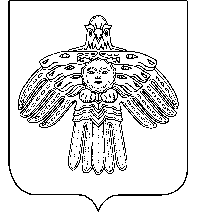 “Койгорт”муниципальнй районсаадминистрация“Койгорт”муниципальнй районсаадминистрация“Койгорт”муниципальнй районсаадминистрацияПОСТАНОВЛЕНИЕШУÖМот2022г.№ № 	с. Койгородок	с. Койгородок	с. КойгородокПоказателиЕдиница измеренияНормативное значение показателяI. Показатели доступностиI. Показатели доступностиI. Показатели доступности1. Наличие возможности получения информации о ходе предоставления муниципальной услуги, в том числе с использованием информационно-коммуникационных технологийда/нетда2. Наличие возможности получения муниципальной услуги в электронной форме по составу действий, которые заявитель вправе совершить при получении муниципальной услуги:да/нетда2.1. Получение информации о порядке и сроках предоставления муниципальной услугида/нетда2.2. Запись на прием в администрацию, МФЦ для подачи запроса о предоставлении муниципальной услугида/нетнет2.3. Формирование запросада/нетда2.4. Прием и регистрация администрацией запроса и иных документов, необходимых для предоставления муниципальной услугида/нетда2.5. Оплата государственной пошлины за предоставление муниципальных услуг и уплата иных платежей, взимаемых в соответствии с законодательством Российской Федерациида/нетнет2.6. Получение результата предоставления муниципальной услугида/нетда2.7. Получение сведений о ходе выполнения запросада/нетда2.8. Осуществление оценки качества предоставления муниципальной услугида/нетда2.9. Досудебное (внесудебное) обжалование решений и действий (бездействия) администрации, должностного лица органа (организации) либо гражданского или муниципального служащего, работниковда/нетда2.10. Возможность выбора заявителем форм предоставления муниципальной услуги в электронной форме посредством ЕПГУда/нетда3. Возможность получения муниципальной услуги в МФЦ (в том числе в полном объеме)Да (в полном объеме/не в полном объеме)/нетДа, в полном объеме3.1. Наличие возможности обеспечения бесплатного доступа к ЕПГУ для подачи запросов, документов, информации, необходимых для получения муниципальной услуги в электронной формеда/нетда4. Возможность получения муниципальной услуги посредством запроса о предоставлении нескольких услуг в МФЦ, предусмотренного статьей 15.1 Федерального закона N 210-ФЗ (комплексный запрос)да/нетда5. Возможность получения муниципальной услуги в любом МФЦ на территории Республики Коми по выбору заявителя (экстерриториальный принцип)да/нетда6. Количество взаимодействий заявителя с должностными лицами при предоставлении муниципальной услуги и их продолжительностькол-во/мин.2/15II. Показатели качестваII. Показатели качестваII. Показатели качества1. Удельный вес запросов граждан, рассмотренных в установленный срок, в общем количестве обращений граждан в администрации%1002. Удельный вес рассмотренных в установленный срок запросов на предоставление услуги в общем количестве запросов на предоставление услуги через МФЦ%1003. Удельный вес обоснованных жалоб в общем количестве запросов на предоставление муниципальной услуги администрации%04. Удельный вес количества обоснованных жалоб в общем количестве запросов на предоставление услуги через МФЦ%0N запросаN запросаОрган, обрабатывающий запрос на предоставление услугиОрган, обрабатывающий запрос на предоставление услугиОрган, обрабатывающий запрос на предоставление услугиДанные заявителя (физического лица, индивидуального предпринимателя)Данные заявителя (физического лица, индивидуального предпринимателя)Данные заявителя (физического лица, индивидуального предпринимателя)Данные заявителя (физического лица, индивидуального предпринимателя)Данные заявителя (физического лица, индивидуального предпринимателя)Данные заявителя (физического лица, индивидуального предпринимателя)Данные заявителя (физического лица, индивидуального предпринимателя)ФамилияФамилияИмяИмяОтчествоОтчествоДата рожденияДата рожденияПолное наименование индивидуального предпринимателяПолное наименование индивидуального предпринимателяПолное наименование индивидуального предпринимателяПолное наименование индивидуального предпринимателяПолное наименование индивидуального предпринимателяОГРНИПОГРНИПОГРНИПОГРНИПОГРНИПДокумент, удостоверяющий личность заявителяДокумент, удостоверяющий личность заявителяДокумент, удостоверяющий личность заявителяДокумент, удостоверяющий личность заявителяДокумент, удостоверяющий личность заявителяДокумент, удостоверяющий личность заявителяДокумент, удостоверяющий личность заявителяВидВидСерияСерияНомерВыданВыданДата выдачиАдрес регистрации заявителя/Юридический адрес (адрес регистрации) индивидуального предпринимателяАдрес регистрации заявителя/Юридический адрес (адрес регистрации) индивидуального предпринимателяАдрес регистрации заявителя/Юридический адрес (адрес регистрации) индивидуального предпринимателяАдрес регистрации заявителя/Юридический адрес (адрес регистрации) индивидуального предпринимателяАдрес регистрации заявителя/Юридический адрес (адрес регистрации) индивидуального предпринимателяАдрес регистрации заявителя/Юридический адрес (адрес регистрации) индивидуального предпринимателяАдрес регистрации заявителя/Юридический адрес (адрес регистрации) индивидуального предпринимателяИндексИндексРегионРегионРайонРайонНаселенный пунктНаселенный пунктУлицаУлицаДомДомКорпусКвартираАдрес места жительства заявителя/Почтовый адрес индивидуального предпринимателяАдрес места жительства заявителя/Почтовый адрес индивидуального предпринимателяАдрес места жительства заявителя/Почтовый адрес индивидуального предпринимателяАдрес места жительства заявителя/Почтовый адрес индивидуального предпринимателяАдрес места жительства заявителя/Почтовый адрес индивидуального предпринимателяАдрес места жительства заявителя/Почтовый адрес индивидуального предпринимателяАдрес места жительства заявителя/Почтовый адрес индивидуального предпринимателяИндексИндексРегионРегионРайонРайонНаселенный пунктНаселенный пунктУлицаУлицаДомДомКорпусКвартираКонтактные данныеКонтактные данныеЗАПРОСЗАПРОСЗАПРОСЗАПРОСЗАПРОСЗАПРОСЗАПРОСПредставлены следующие документыПредставлены следующие документыПредставлены следующие документыПредставлены следующие документыПредставлены следующие документыПредставлены следующие документыПредставлены следующие документы1Место получения результата предоставления услугиМесто получения результата предоставления услугиМесто получения результата предоставления услугиМесто получения результата предоставления услугиМесто получения результата предоставления услугиСпособ получения результатаСпособ получения результатаСпособ получения результатаСпособ получения результатаСпособ получения результатаДанные представителя (уполномоченного лица)Данные представителя (уполномоченного лица)Данные представителя (уполномоченного лица)Данные представителя (уполномоченного лица)Данные представителя (уполномоченного лица)Данные представителя (уполномоченного лица)Данные представителя (уполномоченного лица)ФамилияФамилияИмяИмяОтчествоОтчествоДата рожденияДата рожденияДокумент, удостоверяющий личность представителя (уполномоченного лица)Документ, удостоверяющий личность представителя (уполномоченного лица)Документ, удостоверяющий личность представителя (уполномоченного лица)Документ, удостоверяющий личность представителя (уполномоченного лица)Документ, удостоверяющий личность представителя (уполномоченного лица)Документ, удостоверяющий личность представителя (уполномоченного лица)Документ, удостоверяющий личность представителя (уполномоченного лица)ВидВидСерияСерияНомерВыданВыданДата выдачиАдрес регистрации представителя (уполномоченного лица)Адрес регистрации представителя (уполномоченного лица)Адрес регистрации представителя (уполномоченного лица)Адрес регистрации представителя (уполномоченного лица)Адрес регистрации представителя (уполномоченного лица)Адрес регистрации представителя (уполномоченного лица)Адрес регистрации представителя (уполномоченного лица)ИндексИндексРегионРегионРайонРайонНаселенный пунктНаселенный пунктУлицаУлицаДомДомКорпусКвартираАдрес места жительства представителя (уполномоченного лица)Адрес места жительства представителя (уполномоченного лица)Адрес места жительства представителя (уполномоченного лица)Адрес места жительства представителя (уполномоченного лица)Адрес места жительства представителя (уполномоченного лица)Адрес места жительства представителя (уполномоченного лица)Адрес места жительства представителя (уполномоченного лица)ИндексИндексРегионРегионРайонРайонНаселенный пунктНаселенный пунктУлицаУлицаДомДомКорпусКвартираКонтактные данныеКонтактные данныеДатаДатаДатаПодпись/ФИОПодпись/ФИОПодпись/ФИОN запросаN запросаОрган, обрабатывающий запрос на предоставление услугиОрган, обрабатывающий запрос на предоставление услугиОрган, обрабатывающий запрос на предоставление услугиДанные заявителя (юридического лица)Данные заявителя (юридического лица)Данные заявителя (юридического лица)Данные заявителя (юридического лица)Данные заявителя (юридического лица)Данные заявителя (юридического лица)Данные заявителя (юридического лица)Полное наименование юридического лица (в соответствии с учредительными документами)Полное наименование юридического лица (в соответствии с учредительными документами)Полное наименование юридического лица (в соответствии с учредительными документами)Организационно-правовая форма юридического лицаОрганизационно-правовая форма юридического лицаОрганизационно-правовая форма юридического лицаФамилия, имя, отчество руководителя юридического лицаФамилия, имя, отчество руководителя юридического лицаФамилия, имя, отчество руководителя юридического лицаОГРНОГРНЮридический адресЮридический адресЮридический адресЮридический адресЮридический адресЮридический адресЮридический адресИндексИндексРегионРегионРайонРайонНаселенный пунктНаселенный пунктУлицаУлицаДомДомКорпусКвартираПочтовый адресПочтовый адресПочтовый адресПочтовый адресПочтовый адресПочтовый адресПочтовый адресИндексИндексРегионРегионРайонРайонНаселенный пунктНаселенный пунктУлицаУлицаДомДомКорпусКвартираКонтактные данныеКонтактные данныеКонтактные данныеКонтактные данныеЗАПРОСЗАПРОСЗАПРОСЗАПРОСЗАПРОСЗАПРОСЗАПРОСПредставлены следующие документыПредставлены следующие документыПредставлены следующие документыПредставлены следующие документыПредставлены следующие документыПредставлены следующие документыПредставлены следующие документы12Место получения результата предоставления услугиМесто получения результата предоставления услугиМесто получения результата предоставления услугиМесто получения результата предоставления услугиМесто получения результата предоставления услугиСпособ получения результатаСпособ получения результатаСпособ получения результатаСпособ получения результатаСпособ получения результатаДанные представителя (уполномоченного лица)Данные представителя (уполномоченного лица)Данные представителя (уполномоченного лица)Данные представителя (уполномоченного лица)Данные представителя (уполномоченного лица)Данные представителя (уполномоченного лица)Данные представителя (уполномоченного лица)ФамилияФамилияИмяИмяОтчествоОтчествоДата рожденияДата рожденияДокумент, удостоверяющий личность представителя (уполномоченного лица)Документ, удостоверяющий личность представителя (уполномоченного лица)Документ, удостоверяющий личность представителя (уполномоченного лица)Документ, удостоверяющий личность представителя (уполномоченного лица)Документ, удостоверяющий личность представителя (уполномоченного лица)Документ, удостоверяющий личность представителя (уполномоченного лица)Документ, удостоверяющий личность представителя (уполномоченного лица)ВидВидСерияСерияНомерВыданВыданДата выдачиАдрес регистрации представителя (уполномоченного лица)Адрес регистрации представителя (уполномоченного лица)Адрес регистрации представителя (уполномоченного лица)Адрес регистрации представителя (уполномоченного лица)Адрес регистрации представителя (уполномоченного лица)Адрес регистрации представителя (уполномоченного лица)Адрес регистрации представителя (уполномоченного лица)ИндексИндексРегионРегионРайонРайонНаселенный пунктНаселенный пунктУлицаУлицаДомДомКорпусКвартираАдрес места жительства представителя (уполномоченного лица)Адрес места жительства представителя (уполномоченного лица)Адрес места жительства представителя (уполномоченного лица)Адрес места жительства представителя (уполномоченного лица)Адрес места жительства представителя (уполномоченного лица)Адрес места жительства представителя (уполномоченного лица)Адрес места жительства представителя (уполномоченного лица)ИндексИндексРегионРегионРайонРайонНаселенный пунктНаселенный пунктУлицаУлицаДомДомКорпусКвартираКонтактные данныеКонтактные данныеДатаПодпись/ФИОN пункта АРОснование для отказа в соответствии с административным регламентомРазъяснение причин отказа2.19Некорректное заполнение обязательных полей в форме интерактивного запроса на ЕПГУ (отсутствие заполнения, недостоверное, неполное либо неправильное, несоответствующее требованиям, установленным настоящим административным регламентом)Указываются обязательные поля запроса, не заполненные заявителем либо заполненные не в полном объеме, либо с нарушением требований, установленных административным регламентом с указанием сути нарушения2.19Представленные электронные образы документов посредством ЕГПУ не позволяют в полном объеме прочитать текст документа и/или распознать реквизиты документаУказывается исчерпывающий перечень электронных образов документов, не соответствующих критерию2.19Подача запроса и иных документов в электронной форме, подписанных с использованием электронной подписи, не принадлежащей заявителю или представителю заявителяУказывается на необходимость формирования заявки на ЕПГУ под учетной записью лица, указанного в электронной форме запроса в качестве заявителя или представителя заявителя<указать иные основания для отказа в приеме и регистрации документов, необходимых для предоставления муниципальной услуги>